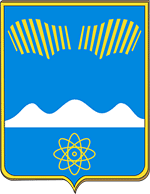 АДМИНИСТРАЦИЯ ГОРОДА ПОЛЯРНЫЕ ЗОРИ С ПОДВЕДОМСТВЕННОЙ ТЕРРИТОРИЕЙПОСТАНОВЛЕНИЕ«____»  ________  2023 г.		                                                            № ____Об утверждении типовой формы соглашения о предоставлении субсидии муниципальному бюджетному или автономному учреждению на финансовое обеспечение выполнения муниципального задания на оказание муниципальных услуг (выполнение работ)1. Утвердить типовую форму соглашения о предоставлении субсидии муниципальному бюджетному или автономному учреждению на финансовое обеспечение выполнения муниципального задания на оказание муниципальных услуг (выполнение работ) (далее- типовая форма).2. Рекомендовать органам управления администрации г. Полярные Зори, осуществляющими функции и полномочия учредителя, применять типовую форму при заключении соглашений с подведомственными учреждениями на 2024 год и далее.3. Признать утратившими силу с 01.01.2024 постановления администрации города Полярные Зори:- от 14.12.2015 № 1402 «Об утверждении примерной формы соглашения о порядке и условиях предоставления субсидии на финансовое обеспечение выполнения муниципального задания и формы отчета об использовании субсидии на выполнение муниципального задания»;- от 31.08.2023 № 856 «О внесении изменений в Примерную форму соглашения о порядке и условиях предоставления субсидии на финансовое обеспечение выполнения муниципального задания на оказание муниципальных услуг (выполнение работ).»4. Настоящее постановление вступает в силу со дня его официального опубликования.Глава города Полярные Зорис подведомственной территорией					         М.О. ПуховВизы согласования:Правовой отдел _______________________________«____» _________ 2023 г.ФО__________________________________________«____» _________ 2023 г.1-дело, 1-ФО,  1-ОО, 1-ОКСиМП, 1-ОБУиОТиповая форма соглашенияо предоставлении субсидии муниципальному бюджетномуили автономному учреждению на финансовое обеспечениевыполнения муниципального задания на оказаниемуниципальных услуг (выполнение работ) г. _____________________________________(место заключения соглашения)«__» ________________ 20__ г.                                                                 N ________________________(дата заключения соглашения)                                                                         (номер соглашения) <1>__________________________________________________________________________,   (наименование органа, осуществляющего функции и полномочия учредителя в отношении муниципального бюджетного или автономного учреждения)которому как получателю средств бюджета муниципального образования город Полярные Зори с подведомственной территорией (далее  -  бюджет) доведены лимиты бюджетных обязательств на предоставление субсидии  муниципальному  бюджетному или автономному учреждению на финансовое обеспечение    выполнения   им   муниципального   задания   на   оказание муниципальных услуг (выполнение   работ), именуемый   в  дальнейшем «Учредитель», в лице ___________________________________________________________________    (наименование должности руководителя Учредителя или уполномоченного им лица)__________________________________________________________________________,(фамилия, имя, отчество (при наличии) руководителя Учредителя   или уполномоченного им лица)действующего на основании ________________________________________________,                           (положение об Учредителе, доверенность, приказ                                                                    или иной документ, удостоверяющий полномочия)с одной стороны, и ________________________________________________________,                  (наименование муниципального бюджетного или автономного учреждения)именуемое в дальнейшем «Учреждение», в лице _______________________________                                                (наименование должности                                                                                                                     руководителя Учреждения                                                                                                                  или уполномоченного им лица)__________________________________________________________________________,(фамилия, имя, отчество (при наличии) руководителя Учрежденияили уполномоченного им лица)действующего на основании ________________________________________________,                                (устав Учреждения или иной документ,                                                                                 удостоверяющий полномочия)с  другой  стороны,  далее  именуемые «Стороны», в соответствии с Бюджетным кодексом   Российской   Федерации, Положением о формировании  муниципального задания  на  оказание муниципальных услуг (выполнение  работ)  в  отношении  муниципальных учреждений и финансовом  обеспечении  выполнения  муниципального задания, утвержденным постановлением администрации г. Полярные Зори от «___» ____ г. № ______  (далее - Положение), заключили настоящее Соглашение онижеследующем.<1> В случае если Соглашение заключается в форме электронного документа, номер Соглашения присваивается в государственной интегрированной информационной системе управления общественными финансами «Электронный бюджет» автоматически.I. Предмет Соглашения1.1. Предметом настоящего Соглашения является предоставление Учреждению из бюджета в 20__ - 20__ годах <2> субсидии на финансовое обеспечение выполнения муниципального задания на оказание муниципальных услуг (выполнение работ) № ________ от «__» ___________ 20__ года (далее соответственно - Субсидия, муниципальное задание).<2> Указывается в соответствии со сроком утверждения решения Совета депутатов г. Полярные Зори о бюджете.II. Порядок, условия предоставления Субсидии и финансовоеобеспечение выполнения муниципального задания2.1. Субсидия предоставляется Учреждению на оказание муниципальных услуг (выполнение работ), установленных в муниципальном задании.2.2. Субсидия предоставляется в пределах лимитов бюджетных обязательств, доведенных Учредителю как получателю средств бюджета по кодам классификации расходов бюджетов Российской Федерации (далее - коды БК), в следующем размере <3>:<3> Если Субсидия предоставляется по нескольким кодам БК, то указываются последовательно год предоставления Субсидии, соответствующие коды БК, а также суммы Субсидии, предоставляемые по таким кодам БК.    в 20__ году _________ (________) рублей __ копеек - по коду БК _______;                            (сумма              (сумма                                                                     (код БК)                                  цифрами)             прописью)    в 20__ году _________ (________) рублей __ копеек - по коду БК _______;                            (сумма              (сумма                                                                     (код БК)                                  цифрами)             прописью)    в 20__ году _________ (________) рублей __ копеек - по коду БК _______.                            (сумма              (сумма                                                                     (код БК)                                  цифрами)             прописью)III. Порядок перечисления Субсидии3.1. Перечисление Субсидии осуществляется в соответствии с Положением :    3.1.1.  на  лицевой счет, открытый Учреждению в ________________________________<4>;                                                                  (наименование  территориального органа Федерального казначейства)<4> Предусматривается при перечислении Субсидии на лицевой счет, открытый Учреждению в территориальном органе Федерального казначейства.    3.1.2. на счет, открытый Учреждению в ____________________________ <5>.                                                                   (наименование кредитной организации)<5> Предусматривается при перечислении Субсидии на счет, открытый Учреждению в кредитной организации, в случаях, установленных нормативными правовыми актами Российской Федерации.3.2. Для учреждений, оказывающих услуги в социальной сфере по реализации дополнительных общеразвивающих программ, обеспечивать перечисление Субсидии на счет, указанный в разделе VIII настоящего Соглашения:- в соответствии с графиком перечисления Субсидии согласно приложению № 1 к настоящему Соглашению, являющемуся неотъемлемой частью настоящего Соглашения;- в отношении муниципальных услуг в социальной сфере по реализации дополнительных общеразвивающих программ для детей в соответствии с социальным сертификатом на оказание муниципальных услуг в социальной сфере - в соответствии со сроками перечисления Субсидии, установленным в расчете, формируемом Учредителем в составе приложения № ____ <6> к настоящему Соглашению, являющимся неотъемлемой частью настоящего Соглашения».<6> Рекомендуемый образец расчета размера субсидии приведен в приложении N 9 к настоящей Типовой форме.IV. Взаимодействие Сторон4.1. Учредитель обязуется:4.1.1. обеспечить предоставление Субсидии в соответствии с разделом II настоящего Соглашения;4.1.2. обеспечивать перечисление Субсидии на счет, указанный в разделе VIII настоящего Соглашения, в соответствии с графиком перечисления Субсидии согласно приложению, N ___ к настоящему Соглашению <7>, являющемуся неотъемлемой частью настоящего Соглашения;<7> Рекомендуемый образец графика приведен в приложении N 1 к настоящей Типовой форме.4.1.3. осуществлять контроль за выполнением Учреждением муниципального задания в порядке, предусмотренном муниципальным заданием, и соблюдением Учреждением условий, установленных муниципальным заданием и настоящим Соглашением;4.1.4. рассматривать предложения Учреждения, связанные с исполнением настоящего Соглашения, в том числе по изменению размера Субсидии, и направлять Учреждению решения по результатам их рассмотрения не позднее ___ рабочих дней, следующих за днем их получения;4.1.5. вносить изменения в показатели, характеризующие объем муниципальных услуг (работ), установленные в муниципальном задании, в случае если указанные показатели необходимо уменьшить на основании предварительного отчета о выполнении муниципального задания в текущем финансовом году, в течение ___ дней, следующих за днем его представления Учреждением в соответствии с пунктом 4.3.5.2 настоящего Соглашения;4.1.6. направлять Учреждению претензию о невыполнении обязательств настоящего Соглашения <8> в случае установления факта нарушения Учреждением условий, установленных муниципальным заданием и настоящим Соглашением;<8> Рекомендуемый образец претензии приведен в приложении N 2 к настоящей Типовой форме.4.1.7. направлять Учреждению расчет объема Субсидии, подлежащей возврату в бюджет <9>, в случае недостижения на основании представленного Учреждением в соответствии с пунктом 4.3.5.3 настоящего Соглашения отчета о выполнении муниципального задания (с учетом допустимых (возможных) отклонений) показателей, характеризующих объем муниципальной услуги (работы), в срок не позднее ___ рабочего дня, следующего за днем принятия указанного отчета;<9> Рекомендуемый образец расчета приведен в приложении N 3 к настоящей Типовой форме.4.1.8. выполнять иные обязательства, установленные бюджетным законодательством Российской Федерации, Положением и настоящим Соглашением <10>:<10> Указываются иные конкретные обязательства (при наличии).    4.1.8.1. ____________________________________________________________;    4.1.8.2. ____________________________________________________________.4.2. Учредитель вправе:4.2.1. запрашивать у Учреждения информацию и документы, необходимые для осуществления контроля за выполнением Учреждением муниципального задания;4.2.2. принимать решение об изменении размера Субсидии:4.2.2.1. при соответствующем изменении показателей, характеризующих объем муниципальных услуг (работ), установленных в муниципальном задании:4.2.2.1.1. в случае уменьшения Учредителю ранее утвержденных лимитов бюджетных обязательств, указанных в пункте 2.2 настоящего Соглашения;4.2.2.1.2. в случае увеличения (при наличии у Учредителя лимитов бюджетных обязательств, указанных в пункте 2.2 настоящего Соглашения) или уменьшения потребности в оказании муниципальных услуг (выполнении работ);4.2.2.1.3. в случае принятия решения по результатам рассмотрения предложений Учреждения, направленных в соответствии с пунктом 4.4.2 настоящего Соглашения;4.2.2.1.4. на основании промежуточного отчета о выполнении муниципального задания, представленного Учреждением в соответствии с пунктом 4.3.5.1 настоящего Соглашения <11>;<11> Предусматривается при наличии в Соглашении пункта 4.3.5.1 настоящей Типовой формы.4.2.2.2. без соответствующего изменения показателей, характеризующих объем муниципальных услуг (работ), установленных в муниципальном задании, в случаях, предусмотренных Положением;4.2.3. осуществлять иные права, установленные бюджетным законодательством Российской Федерации, Положением и настоящим Соглашением <12>:<12> Указываются иные конкретные права (при наличии).    4.2.3.1. _____________________________________________________________;    4.3.3.2. _____________________________________________________________.4.3. Учреждение обязуется:4.3.1. предоставлять по запросу Учредителя информацию и документы, необходимые для осуществления контроля, предусмотренного пунктом 4.1.3 настоящего Соглашения;4.3.2. обеспечивать возврат Субсидии в бюджет в объеме и сроки, указанные в расчете, направленном Учредителем в соответствии с пунктом 4.1.7 настоящего Соглашения;4.3.3. направлять средства Субсидии на выплаты, установленные планом финансово-хозяйственной деятельности Учреждения, составленным и утвержденным в порядке, определенном Учредителем <13> (далее - план финансово-хозяйственной деятельности);<13> Подпункт 6 пункта 3.3 статьи 32 Федерального закона от 12 января 1996 г. N 7-ФЗ «О некоммерческих организациях».4.3.4. представлять сведения о привлечении юридических лиц, индивидуальных предпринимателей <14> в случае привлечения таких лиц к выполнению части объема муниципальной услуги и (или) работы при представлении отчета, предусмотренного пунктом 4.3.5.3 настоящего Соглашения;<14> Рекомендуемый образец сведений приведен в приложении N 5 к настоящей Типовой форме.4.3.5. представлять Учредителю по форме, предусмотренной приложением N 2 к Положению:4.3.5.1. промежуточный отчет о выполнении муниципального задания в срок, установленный  муниципальным заданием <15>;<15> Предусматривается в случае, если требование о представлении промежуточного отчета установлено в муниципальном задании. В отношении выполнения работ представляется Учреждением в случае установления Учредителем соответствующего требования в муниципальном задании.4.3.5.2. предварительный отчет о выполнении муниципального задания в срок, установленный муниципальным заданием <16>;<16> В отношении выполнения работ представляется Учреждением в случае установления Учредителем соответствующего требования в муниципальном задании.4.3.5.3. отчет о выполнении муниципального задания в срок, установленный муниципальным заданием;4.3.6.  В целях оказания муниципальных услуг в социальной сфере по реализации дополнительных общеразвивающих программ для детей в соответствии с социальным сертификатом на оказание муниципальных услуг в социальной сфере заключать с потребителем услуг договор об оказании муниципальных услуг в социальной сфере в соответствии с формой и условиями, определенными приложением № ___ к настоящему Соглашению, являющимся неотъемлемой частью настоящего Соглашения. <17>;<17> для учреждений, реализующих дополнительные общеразвивающие программы для детей в соответствии с социальным сертификатом на оказание муниципальных услуг. Рекомендуемый образец договора об оказании муниципальных услуг приведен в приложении N 10 к настоящей Типовой форме.4.3.7. выполнять иные обязательства, установленные бюджетным законодательством Российской Федерации, Положением и настоящим Соглашением <18>:<18> Указываются иные конкретные обязательства (при наличии).    4.3.7.1. _____________________________________________________________;    4.3.7.2. _____________________________________________________________.4.4. Учреждение вправе:4.4.1. направлять не использованный на начало очередного финансового года остаток Субсидии на осуществление в очередном финансовом году расходов в соответствии с планом финансово-хозяйственной деятельности для достижения целей, предусмотренных уставом Учреждения, за исключением средств Субсидии, подлежащих возврату в бюджет в соответствии с пунктом 4.3.2 настоящего Соглашения;4.4.2. направлять Учредителю предложения по исполнению настоящего Соглашения, в том числе по изменению размера Субсидии;4.4.3. обращаться к Учредителю в целях получения разъяснений в связи с исполнением настоящего Соглашения;4.4.4. осуществлять иные права, установленные бюджетным законодательством Российской Федерации, Положением и настоящим Соглашением <19>:<19> Указываются иные конкретные права (при наличии).    4.4.4.1. _____________________________________________________________;    4.4.4.2. _____________________________________________________________.V. Ответственность Сторон5.1. В случае неисполнения или ненадлежащего исполнения своих обязательств по настоящему Соглашению Стороны несут ответственность в соответствии с законодательством Российской Федерации.5.2. Иные положения об ответственности за неисполнение или ненадлежащее исполнение Сторонами обязательств по настоящему Соглашению <20>:<20> Указываются иные конкретные положения (при наличии).    5.2.1. _______________________________________________________________;    5.2.2. _______________________________________________________________.VI. Иные условия6.1. Иные условия по настоящему Соглашению <21>:<21> Указываются иные конкретные условия помимо условий, установленных настоящей Типовой формой (при наличии).    6.1.1. _______________________________________________________________;    6.1.2. _______________________________________________________________.VII. Заключительные положения7.1. Настоящее Соглашение вступает в силу с даты его подписания лицами, имеющими право действовать от имени каждой из Сторон, но не ранее доведения лимитов бюджетных обязательств, указанных в пункте 2.2 настоящего Соглашения, и действует до полного исполнения Сторонами своих обязательств по настоящему Соглашению.7.2. Споры, возникающие между Сторонами в связи с исполнением настоящего Соглашения, решаются ими, по возможности, путем проведения переговоров с оформлением соответствующих протоколов или иных документов. При недостижении согласия споры между Сторонами решаются в судебном порядке.7.3. Изменение настоящего Соглашения, в том числе в соответствии с положениями пункта 4.2.2 настоящего Соглашения, осуществляется по соглашению Сторон и оформляется в виде дополнительного соглашения <22>, за исключением изменения в одностороннем порядке, предусмотренного пунктом 7.4 настоящего Соглашения.<22> Рекомендуемый образец дополнительного соглашения приведен в приложении N 5 к настоящей Типовой форме.7.4. Изменение настоящего Соглашения Учредителем в одностороннем порядке, оформляемое в виде уведомления <23>, возможно в случаях:<23> Рекомендуемый образец уведомления приведен в приложении N 6 к настоящей Типовой форме.7.4.1. внесения изменений в сводную бюджетную роспись, повлекших изменение кодов БК, в соответствии с которыми предоставляется Субсидия;7.4.2. изменения реквизитов Учредителя;7.4.3. изменения Учредителем размера Субсидии в случае изменения показателей, характеризующих объем муниципальных услуг (работ), установленных в муниципальном задании, в соответствии с пунктами 4.1.5 и 4.2.2.1 настоящего Соглашения.7.5. Расторжение настоящего Соглашения осуществляется по соглашению Сторон и оформляется в виде дополнительного соглашения <24>, за исключением расторжения в одностороннем порядке, предусмотренного пунктом 7.6 настоящего Соглашения.<24> Рекомендуемый образец дополнительного соглашения о расторжении Соглашения приведен в приложении N 7 к настоящей Типовой форме.7.6. Расторжение настоящего Соглашения Учредителем в одностороннем порядке, оформляемого в виде уведомления <25>, возможно в случаях:<25> Рекомендуемый образец уведомления приведен в приложении N 8 к настоящей Типовой форме.7.6.1. прекращения деятельности Учреждения при реорганизации или ликвидации;7.6.2. нарушения Учреждением условий, предусмотренных муниципальным заданием и настоящим Соглашением;    7.6.3. __________________________________________________________ <26>.<26> Указываются иные случаи расторжения Соглашения Учредителем в одностороннем порядке.7.7. При досрочном прекращении выполнения муниципального задания по установленным в нем основаниям неиспользованные остатки Субсидии в размере, соответствующем показателям, характеризующим объем неоказанных муниципальных услуг (невыполненных работ), подлежат перечислению Учреждением в бюджет в установленном порядке <27>.<27> В порядке, установленном для учета возврата дебиторской задолженности финансового года, соответствующего году предоставления Субсидии, в соответствии с пунктом 39 Положения 7.8. Документы и иная информация, предусмотренные настоящим Соглашением, направляются Сторонами следующими способами:7.8.1. путем использования государственной интегрированной информационной системы управления общественными финансами "Электронный бюджет" <28>;<28> Указанный способ применяется при направлении документов, оформляемых в соответствии с приложениями к настоящей Типовой форме.7.8.2. заказным письмом с уведомлением о вручении либо вручением представителем одной Стороны подлинников документов, иной информации представителю другой Стороны;    7.8.3. __________________________________________________________ <29>.--------------------------------<29> Указывается иной способ направления документов (при наличии).7.9. Настоящее Соглашение заключено Сторонами в форме:7.9.1. электронного документа в государственной интегрированной информационной системе управления общественными финансами "Электронный бюджет" и подписано усиленными квалифицированными электронными подписями лиц, имеющих право действовать от имени каждой из Сторон <30>;<30> Предусматривается в случае формирования и подписания Соглашения в государственной интегрированной информационной системе управления общественными финансами "Электронный бюджет".7.9.2. настоящее Соглашение составлено в форме бумажного документа в двух экземплярах, по одному экземпляру для каждой из Сторон <31>.<31> Предусматривается в случае формирования и подписания Соглашения в форме бумажного документа.VIII. Платежные реквизиты СторонIX. Подписи СторонРекомендуемый образец<1> Указывается в соответствии с пунктом 2.2 Соглашения.<2> Указываются конкретные сроки перечисления Субсидии Учреждению, при этом перечисление Субсидии должно осуществляться в соответствии с требованиями, установленными пунктами 38 и 39 Положения.  <3> Указывается сумма, подлежащая перечислению. В случае внесения изменения в график указывается величина изменений (со знаком "плюс" - при увеличении, со знаком "минус" - при уменьшении).<4> Заполняется по решению Учредителя для отражения сумм, подлежащих перечислению в связи с реализацией нормативных правовых актов Президента Российской Федерации и Правительства Российской Федерации, а также иных сумм.Рекомендуемый образец<1> Указываются неисполненные (исполненные не в полном объеме, исполненные с нарушением срока) обязательства Учреждения по Соглашению.<2> Предусматривается в случае формирования и подписания претензии в государственной интегрированной информационной системе управления общественными финансами "Электронный бюджет".<3> Предусматривается в случае формирования и подписания претензии в форме бумажного документа.Рекомендуемый образец    "__" ___________ 20__ г. между __________________________________________________________________________________________________________________,(наименование органа, осуществляющего функции и полномочия учредителя в отношении муниципального бюджетного или автономного учреждения)именуемым в дальнейшем «Учредитель», и ___________________________________________,                                (наименование муниципального  бюджетного или автономного учреждения)именуемым   в   дальнейшем   «Учреждение»,   было  заключено  соглашение  о предоставлении  субсидии муниципальному бюджетному или автономному учреждению на   финансовое  обеспечение   выполнения   муниципального  задания   на оказание   муниципальных  услуг  (выполнение  работ)  N  _________ (далеесоответственно - Соглашение, муниципальное задание).    В  соответствии с отчетом о выполнении муниципального задания на «__» _________  20__  г. показатели, характеризующие объем муниципальных услуг (работ),   включенных   в  муниципальное  задание  (с  учетом  допустимых (возможных) отклонений), Учреждением не достигнуты.    На   основании   пункта   4.3.2   Соглашения   Учредитель   сообщает  о необходимости возврата Субсидии в бюджет в срок до «__» ___________ 20__ г.<1> по коду классификации доходов бюджета _________________________________ по следующим реквизитам  __________________________________ .(код классификации доходов   бюджета)                                                                                 (реквизиты Учредителя)    Настоящий Расчет считается полученным с момента:    подписания   Учредителем   настоящего   Расчета  в  форме  электронного документа   в   государственной   интегрированной   информационной  системе управления общественными финансами "Электронный бюджет" <2>;    получения    Учреждением    настоящего   Расчета   в   виде   бумажного документа <3>.<1> Указывается число и месяц, а также год, следующий за годом предоставления Субсидии, но не позднее сроков, установленных бюджетным законодательством Российской Федерации.<2> Предусматривается в случае формирования и подписания расчета в государственной интегрированной информационной системе управления общественными финансами "Электронный бюджет".<3> Предусматривается в случае формирования и подписания расчета в форме бумажного документа.<4> Указывается в соответствии с муниципальным заданием.<5> Указывается в соответствии с данными из графы  «отклонение, превышающее допустимое (возможное) отклонение » пунктов 3.2 частей 1 и 2 отчета о выполнении муниципального задания, представляемого Учреждением в соответствии с пунктом 4.3.5.3 Соглашения.<6> Указываются значения нормативных затрат, используемые при расчете размера Субсидии.Рекомендуемый образец<1> Указывается номер муниципального задания, по которому формируются сведения.<2> Указывается дата, на которую Учреждением в соответствии с пунктом 4.3.5.3 Соглашения представляется отчет о выполнении муниципального задания (далее - Отчет).<3> Заполняется в соответствии с информацией, указанной по соответствующим строкам и графам в Отчете.<4> Указывается фактическое значение объема муниципальной услуги (работы) в пределах соответствующего значения, указанного в графе 11, исполненного юридическим лицом, индивидуальным предпринимателем.<5> Указывается сумма средств, предоставленных юридическому лицу, индивидуальному предпринимателю Учреждением в целях оплаты обязательств, связанных с выполнением части объема муниципальной услуги (работы), указанного в графе 12.Рекомендуемый образецДополнительное соглашениек соглашению о предоставлении субсидии муниципальномубюджетному или автономному учреждению на финансовоеобеспечение выполнения муниципального задания на оказаниемуниципальных услуг (выполнение работ)от "__" ___________ 20__ г. N _____          г. ____________________________________________________                (место заключения дополнительного соглашения)"__" ___________________ 20__ г.                                                             N ______________________(дата заключения дополнительного                                                               (номер дополнительного          соглашения)                                                                                                   соглашения) <1>__________________________________________________________________________,(наименование органа, осуществляющего функции и полномочия учредителя в отношении муниципального бюджетного или автономного учреждения)которому как получателю средств бюджета муниципального образования город Полярные Зори с подведомственной территорией (далее -  бюджет) доведены лимиты бюджетных обязательств на предоставление субсидий  муниципальному  бюджетному или автономному учреждению на финансовое обеспечение выполнения муниципального задания на оказание муниципальных услуг  (выполнение  работ),  именуемый  в  дальнейшем  "Учредитель", в лице___________________________________________________________________________(наименование должности руководителя Учредителя или уполномоченного им лица)__________________________________________________________________________,(фамилия, имя, отчество (при наличии) руководителя Учредителя илиуполномоченного им лица)действующего на основании _________________________________________________                   (положение об Учредителе, доверенность, приказ или иной документ, удостоверяющий полномочия)с одной стороны и ________________________________________________________,                     (наименование муниципального бюджетного или автономного   учреждения)именуемое в дальнейшем «Учреждение», в лице _______________________________                             (наименование должности руководителя Учреждения или уполномоченного им лица)__________________________________________________________________________,       (фамилия, имя, отчество (при наличии) руководителя Учреждения или уполномоченного им лица)действующего на основании ________________________________________________,                       (устав Учреждения или иной документ, удостоверяющий полномочия)с другой стороны, далее именуемые «Стороны», в соответствии с пунктом 7.3 соглашения   о   предоставлении   субсидии   муниципальному   бюджетному или автономному     учреждению    на    финансовое    обеспечение    выполнения муниципального задания на оказание муниципальных услуг (выполнение работ) от «__» __________ 20__ г.  N ______ (далее соответственно - Соглашение, Субсидия) заключили настоящее Дополнительное соглашение к Соглашению о нижеследующем.<1> В случае если Соглашение заключается в форме электронного документа, номер Соглашения присваивается в государственной интегрированной информационной системе управления общественными финансами "Электронный бюджет".1. Внести в Соглашение следующие изменения <2>:___________________________<2> Указываются пункты и (или) разделы Соглашения, в которые вносятся изменения.1.1. в преамбуле:    1.1.1. _______________________________________________________________;    1.1.2. _______________________________________________________________;1.2. в разделе I «Предмет Соглашения»:1.2.1. пункт 1.1 изложить в следующей редакции:«1.1. Предметом настоящего Соглашения является предоставление Учреждению из бюджета в 20__ - 20__ годах субсидии на финансовое обеспечение выполнения муниципального задания на оказание муниципальных услуг (выполнение работ) N _________ от «__» __________ 20__ года (далее соответственно - Субсидия, муниципальное задание).»;1.3. в разделе II «Порядок, условия предоставления Субсидии и финансовое обеспечение выполнения муниципального задания»:1.3.1. абзац ____ пункта 2.2 изложить в следующей редакции:    «в 20__ году _____________ (_______________) рублей __ копеек - по коду БК ________________;»;                             (сумма цифрами) (сумма прописью)                                                                      (код БК)1.4. в разделе III «Порядок перечисления Субсидии»:1.4.1. пункт 3.1.1 изложить в следующей редакции:    «3.1.1. на лицевой счет, открытый Учреждению в _______________________________________________________________________________________;»;    (наименование территориального органа Федерального казначейства)1.4.2. пункт 3.1.2 изложить в следующей редакции:    «3.1.2. на счет, открытый Учреждению в ___________________________________________________________________________________________.»;                   (наименование кредитной организации)1.5. в разделе IV «Взаимодействие Сторон»:1.5.1. пункт 4.1.2 изложить в следующей редакции:«4.1.3. обеспечивать перечисление Субсидии на счет, указанный в разделе VIII настоящего Соглашения, в соответствии с графиком перечисления Субсидии согласно приложению, N _____ к настоящему Соглашению, являющемуся неотъемлемой частью настоящего Соглашения;»;1.5.3. пункт 4.1.4 изложить в следующей редакции:«4.1.5. рассматривать предложения Учреждения, связанные с исполнением настоящего Соглашения, в том числе по изменению размера Субсидии, и направлять Учреждению решения по результатам их рассмотрения не позднее _____ рабочих дней, следующих за днем их получения;»;1.5.4. пункт 4.1.5 изложить в следующей редакции:"4.1.6. вносить изменения в показатели, характеризующие объем муниципальных услуг (работ), установленные в муниципальном задании, в случае если указанные показатели необходимо уменьшить на основании предварительного отчета о выполнении муниципального задания в текущем финансовом году, в течение _____ дней, следующих за днем его представления Учреждением в соответствии с пунктом 4.3.5.2 настоящего Соглашения;";1.5.5. пункт 4.1.7 изложить в следующей редакции:«4.1.7. направлять Учреждению расчет объема Субсидии, подлежащей возврату в бюджет, в случае недостижения на основании представленного Учреждением в соответствии с пунктом 4.3.5.3 настоящего Соглашения отчета о выполнении муниципального задания (с учетом допустимых (возможных) отклонений) показателей, характеризующих объем муниципальной услуги (работы), в срок не позднее _____ рабочего дня, следующего за днем принятия указанного отчета;»;1.5.6. пункт 4.1.8 изложить в следующей редакции:«4.1.8. направлять Учреждению после принятия отчета о выполнении муниципального задания, представленного Учреждением в соответствии с пунктом 4.3.5.3 настоящего Соглашения, или по окончании срока действия настоящего Соглашения в случае его прекращения в текущем финансовом году, акт об исполнении обязательств по настоящему Соглашению в срок не позднее ______ рабочего дня, следующего за днем принятия указанного отчета или окончания срока действия настоящего Соглашения;»;1.6. иные положения по настоящему Дополнительному соглашению <3>:_____________________<3> Указываются изменения, вносимые в пункты 4.1.10.1, 4.1.10.2, 4.2.3.1, 4.2.3.2, 4.3.7.1, 4.3.7.2, 4.4.4.1, 4.4.4.2, 5.2.1, 5.2.2, 6.1.1, 6.1.2, 7.6.3, 7.8.3 Соглашения, а также иные конкретные положения (при наличии).    1.6.1. _______________________________________________________________;    1.6.2. _______________________________________________________________;1.7. раздел VIII «Платежные реквизиты Сторон» изложить в следующей редакции:«VIII. Платежные реквизиты Сторон»;1.8. приложение N _____ к Соглашению изложить в редакции согласно приложению N _____ к настоящему Дополнительному соглашению, которое является его неотъемлемой частью;1.9. дополнить приложением N _____ к Соглашению согласно приложению N ______ к настоящему Дополнительному соглашению, которое является его неотъемлемой частью;1.10. внести изменения в приложение N ______ к Соглашению согласно приложению N ______ к настоящему Дополнительному соглашению, которое является его неотъемлемой частью.2. Настоящее Дополнительное соглашение является неотъемлемой частью Соглашения.3. Настоящее Дополнительное соглашение вступает в силу с даты его подписания лицами, имеющими право действовать от имени каждой из Сторон, и действует до полного исполнения Сторонами своих обязательств по настоящему Соглашению.4. Условия Соглашения, не затронутые настоящим Дополнительным соглашением, остаются неизменными.5. Иные заключительные положения по настоящему Дополнительному Соглашению:5.1. настоящее Дополнительное соглашение заключено Сторонами в форме электронного документа в государственной интегрированной информационной системе управления общественными финансами "Электронный бюджет" и подписано усиленными квалифицированными электронными подписями лиц, имеющих право действовать от имени каждой из Сторон <4>;<4> Предусматривается в случае формирования и подписания Соглашения в государственной интегрированной информационной системе управления общественными финансами "Электронный бюджет".5.2. настоящее Дополнительное соглашение составлено в форме бумажного документа в двух экземплярах, по одному экземпляру для каждой из Сторон <5>;<5> Предусматривается в случае формирования и подписания Соглашения в форме бумажного документа.    5.3. _____________________________________________________________ <6>.<6> Указываются иные конкретные условия (при необходимости).6. Подписи Сторон:Рекомендуемый образецУВЕДОМЛЕНИЕоб изменении отдельных положений соглашения о предоставлениисубсидии муниципальному бюджетному или автономному учреждениюна финансовое обеспечение выполнения муниципального заданияна оказание муниципальных услуг (выполнение работ)от «__» _________ 20__ г. N _________в одностороннем порядке    «__» ____________ 20__ г. между _________________________________________________________________________________________________________________,  (наименование органа, осуществляющего функции и полномочия учредителя в отношении муниципального бюджетного или автономного учреждения)именуемым в дальнейшем «Учредитель», и ____________________________________,                      (наименование муниципального бюджетного или автономного учреждения)именуемым   в   дальнейшем «Учреждение», было заключено соглашение о предоставлении субсидии муниципальному бюджетному или автономному учреждению на  финансовое  обеспечение выполнения муниципального задания на оказание муниципальных   услуг   (выполнение   работ)   N   ___________   (далее -Соглашение).    В   соответствии   с   пунктом   7.4  Соглашения  Учредитель  вправе  в одностороннем порядке изменить Соглашение в случае ________________________________.                                                                        (причина изменения Соглашения)    В связи с вышеизложенным Учредитель уведомляет Учреждение о том, что:     абзац ___ пункта 2.2 излагается в следующей редакции:«в 20__ году _____________ (_______________) рублей __ копеек - по коду                                             (сумма цифрами) (сумма прописью)БК ________________;»;            (код БК)в разделе VIII «Платежные реквизиты Сторон» платежные реквизиты Учредителя излагаются в следующей редакции:«».Соглашение считается измененным с момента:подписания Учредителем настоящего Уведомления в форме электронного документа в государственной интегрированной информационной системе управления общественными финансами «Электронный бюджет» <1>;получения Учреждением настоящего Уведомления в виде бумажного документа <2>.<1> Предусматривается в случае формирования и подписания уведомления в государственной интегрированной информационной системе управления общественными финансами "Электронный бюджет".<2> Предусматривается в случае формирования и подписания Соглашения в форме бумажного документа.Рекомендуемый образецДополнительное соглашениео расторжении соглашения о предоставлении субсидиимуниципальному бюджетному или автономному учреждениюна финансовое обеспечение выполнения муниципальногозадания на оказание муниципальных услуг (выполнение работ)от «__» _____________ N ______          г. ____________________________________________________                                       (место заключения дополнительного соглашения)"__" ___________________ 20__ г.                   N ______________________(дата заключения дополнительного                                                                     (номер дополнительного          соглашения)                                                                                                           соглашения) <1>__________________________________________________________________________,(наименование органа, осуществляющего функции и полномочия учредителя в отношении муниципального бюджетного или автономного учреждения)которому как получателю средств бюджета муниципального образования город Полярные Зори с подведомственной территорией (далее -  бюджет) доведены лимиты бюджетных обязательств на предоставление субсидии муниципальному бюджетному или автономному учреждению на финансовое обеспечение    выполнения   им   муниципального   задания   на   оказание муниципальных услуг (выполнение   работ), именуемый   в дальнейшем«Учредитель», в лице ______________________________________________________                                                       (наименование должности руководителя Учредителя                                                              или уполномоченного им лица)__________________________________________________________________________,(фамилия, имя, отчество (при наличии) руководителя Учредителяили уполномоченного им лица)действующего на основании _________________________________________________                                                   (положение об Учредителе, доверенность, приказ                                                   или иной документ, удостоверяющий полномочия)с одной стороны и ________________________________________________________,                                    (наименование муниципального бюджетного или автономного  учреждения)именуемое в дальнейшем «Учреждение», в лице _______________________________                                                                                (наименование должности  руководителя Учреждения                                                                                  или уполномоченного им лица)__________________________________________________________________________,(фамилия, имя, отчество (при наличии) руководителя Учрежденияили уполномоченного им лица)действующего на основании ________________________________________________,                                 (устав Учреждения или иной документ,   удостоверяющий полномочия)с   другой   стороны,   далее   именуемые  «Стороны»,  заключили  настоящее Дополнительное   соглашение   о  расторжении  соглашения  о  предоставлении субсидии  муниципальному  бюджетному или автономному учреждению на финансовое обеспечение выполнения муниципального задания на оказание муниципальных услуг  (выполнение  работ)  от  «__» ________ 20__ г. № ____________ (далее соответственно - Соглашение, Субсидия) в соответствии с ___________________________________________________________________________.(документ, предусматривающий основание для расторжения Соглашения(при наличии), или пункт 7.5 Соглашения)1. Соглашение расторгается с даты вступления в силу настоящего Дополнительного соглашения о расторжении Соглашения.2. Состояние расчетов на дату расторжения Соглашения:2.1. бюджетное обязательство Учредителя по предоставлению Субсидии исполнено в размере:    _________________ (_______________________) рублей ___ копеек - по коду                    (сумма цифрами)      (сумма прописью)БК __________________ <2>;                 (код БК)    _________________ (_______________________) рублей ___ копеек - по коду             (сумма цифрами)      (сумма прописью)БК __________________ <2>;        (код БК)    2.2.   обязательство  Учреждения  по  Соглашению  исполнено  в  размере_________________ (____________________) рублей ___ копеек;           (сумма цифрами)     (сумма прописью)2.3. Учредитель в течение ___ дней со дня расторжения Соглашения обязуется перечислить Учреждению сумму Субсидии в размере <3>:    _________________ (_______________________) рублей ___ копеек - по коду        сумма цифрами)      (сумма прописью)БК __________________ <2>;        (код БК)    _________________ (_______________________) рублей ___ копеек - по коду         (сумма цифрами)      (сумма прописью)БК __________________ <2>;        (код БК)2.4. Учреждение в течение __ дней со дня расторжения Соглашения обязуется возвратить в бюджет сумму Субсидии в размере <3>:    _________________ (_______________________) рублей ___ копеек - по коду         (сумма цифрами)      (сумма прописью)БК __________________ <4>;        (код БК)    _________________ (_______________________) рублей ___ копеек - по коду        (сумма цифрами)      (сумма прописью)БК __________________ <4>;        (код БК)    2.5. _____________________________________________________________ <5>.3. Стороны взаимных претензий друг к другу не имеют.4. Настоящее Дополнительное соглашение вступает в силу с момента его подписания лицами, имеющими право действовать от имени каждой из Сторон.5. Обязательства Сторон по Соглашению прекращаются с момента вступления в силу настоящего Дополнительного соглашения, за исключением обязательств, предусмотренных пунктами ___________ Соглашения <6>, которые прекращают свое действие после полного их исполнения.6. Иные положения настоящего Дополнительного соглашения:6.1. настоящее Дополнительное соглашение заключено Сторонами в форме электронного документа в государственной интегрированной информационной системе управления общественными финансами "Электронный бюджет" и подписано усиленными квалифицированными электронными подписями лиц, имеющих право действовать от имени каждой из Сторон <7>;6.2. настоящее Дополнительное соглашение составлено в форме бумажного документа в двух экземплярах, по одному экземпляру для каждой из Сторон <8>;    6.3. ____________________________________________________________ <9>.7. Платежные реквизиты Сторон8. Подписи Сторон:<1> В случае если Соглашение заключается в форме электронного документа, номер Соглашения присваивается в государственной интегрированной информационной системе управления общественными финансами «Электронный бюджет».<2> Если Субсидия предоставляется по нескольким кодам классификации расходов бюджета, то указываются последовательно соответствующие коды, а также суммы Субсидии, предоставляемые по таким кодам.<3> Указывается в зависимости от исполнения обязательств, указанных в пунктах 2.1 и 2.2 настоящего Дополнительного соглашения.<4> Если Субсидия предоставлялась по нескольким кодам классификации расходов бюджета, то указываются последовательно соответствующие коды, а также суммы Субсидии, подлежащие возврату по таким кодам.<5> Указываются иные конкретные условия (при наличии).<6> Указываются пункты Соглашения (при наличии), предусматривающие условия, исполнение которых предполагается после расторжения Соглашения (например, пункт, предусматривающий условие о предоставлении отчетности).<7> Предусматривается в случае формирования и подписания Соглашения в государственной интегрированной информационной системе управления общественными финансами "Электронный бюджет".<8> Предусматривается в случае формирования и подписания Соглашения в форме бумажного документа.<9> Указываются иные конкретные положения (при наличии).Рекомендуемый образецУВЕДОМЛЕНИЕо расторжении соглашения о предоставлении субсидиимуниципальному бюджетному или автономному учреждениюна финансовое обеспечение выполнения муниципального заданияна оказание муниципальных услуг (выполнение работ)от «__» ___________ 20__ г. № ________в одностороннем порядке    «__» ___________ 20__ г. между __________________________________________________________________________________________________________________,(наименование органа, осуществляющего функции  и полномочия учредителя в отношении муниципального  бюджетного  или автономного учреждения)именуемым в дальнейшем «Учредитель», и _____________________________________________                                                    (наименование муниципального бюджетного или автономного    учреждения)именуемым   в   дальнейшем «Учреждение», было заключено соглашение о предоставлении субсидии муниципальному бюджетному или автономному учреждению на финансовое обеспечение выполнения муниципального задания на оказание муниципальных услуг  (выполнение  работ)  № ___________________ (далее - Соглашение).    В  соответствии  с  пунктом  _______  Соглашения Учреждение должно было исполнить следующие обязательства: ___________________________________ <1>,однако указанные обязательства Учреждением не исполнены <2>.    В   соответствии   с   пунктом   7.6  Соглашения  Учредитель  вправе  в одностороннем порядке расторгнуть Соглашение в случае ____________________________________________.          (причина расторжения  Соглашения)    В связи с вышеизложенным Учредитель извещает Учреждение, что Соглашение на основании части 2 статьи 450.1 Гражданского кодекса Российской Федерации и пункта ____ <3> Соглашения считается расторгнутым с момента:    подписания  Учредителем  настоящего  Уведомления  в  форме электронного документа   в   государственной   интегрированной   информационной  системе управления общественными финансами "Электронный бюджет" <4>;    получения Учреждением настоящего Уведомления в виде бумажного документа<5>.    Учреждение в срок до "__" _______ 20__ г. со дня расторжения Соглашения обязано возвратить в бюджет сумму Субсидии в размере:_____________________ (_______________________) рублей ___ копеек - по коду                        (сумма цифрами)        (сумма прописью)БК __________________ <6>;        (код БК)_____________________ (_______________________) рублей ___ копеек - по коду   (сумма цифрами)        (сумма прописью)БК __________________ <6>.        (код БК)<1> Указываются неисполненные (исполненные не в полном объеме, исполненные с нарушением срока) обязательства Учреждения по Соглашению.<2> Предусматривается при расторжении Соглашения в случае неисполнения Учреждением обязательств по Соглашению.<3> Указывается пункт Соглашения, в соответствии с которым Соглашение расторгается в одностороннем порядке.<4> Предусматривается в случае формирования и подписания уведомления в государственной интегрированной информационной системе управления общественными финансами "Электронный бюджет".<5> Предусматривается в случае формирования и подписания уведомления в форме бумажного документа.<6> Предусматривается в случае необходимости возврата средств Субсидии в бюджет. Если Субсидия предоставлялась по нескольким кодам классификации расходов бюджета, то указываются последовательно соответствующие коды, а также суммы Субсидии, подлежащие возврату по таким кодам.Расчет размера субсидии, предоставляемого Учреждению в отношении муниципальных услуг в социальной сфере по реализации дополнительных общеразвивающих программ для детей в соответствии с социальным сертификатом на получение муниципальной услуги в социальной сфереот ___________________ № _____Наименование Учредителя___________________________________________Наименование Учреждения __________________________________________В соответствии с пунктом ___ Соглашения от ___________________ 
№ _____, определены:1. Объем (размер) и сроки перечисления Субсидии, подлежащей предоставлению Учреждению:2. Расчет объема (размера) Субсидии (нарастающим итогом):Договор об образовании"__" _________________ 20__ г.                                 №______- ПФ________________________________________________________________,(наименование юридического лица, фамилия, имя отчество (при наличии) индивидуального предпринимателя)осуществляющее образовательную деятельность на основании____________________________________________________________________,(номер лицензии, наименование органа, выдавшего лицензию/иные основания для осуществления деятельности)именуемое в дальнейшем «Исполнитель», в лице__________________________________________________________________________,   (наименование должности, а также фамилия, имя, отчество (при наличии) лица, представляющего Исполнителя, или уполномоченного им лица)действующего на основании ____________________________________________, (реквизиты учредительного документа юридического лица, свидетельства о государственной регистрации индивидуального предпринимателя или иной документ, удостоверяющий полномочия)предлагает физическому лицу, действующему в интересах несовершеннолетнего, включенного в систему персонифицированного финансирования дополнительного образования на основании сертификата дополнительного образования №__________________, обладатель сертификата - _____________________________________________________________________, (фамилия, имя, отчество (при наличии))именуемый в дальнейшем «Обучающийся», являющемуся родителем (законным представителем), либо указанным несовершеннолетним, в случае достижения им возраста 14 лет, именуемому в дальнейшем «Заказчик», далее совместно именуемые «Стороны», заключить настоящий Договор о нижеследующем:I. Общие положения и правовое основание Договора1.1. Настоящий Договор является официальным предложением (офертой) Исполнителя Заказчику к заключению договора об оказании муниципальной услуги в социальной сфере в соответствии с социальным сертификатом на получение муниципальной услуги в социальной сфере, указанной в разделе II настоящего Договора, содержит все существенные условия договора, предусмотренные частью 5 статьи 21 Федерального закона «О государственном (муниципальном) социальном заказе на оказание государственных (муниципальных) услуг в социальной сфере» от 13.07.2020 №189-ФЗ (далее – Федеральный закон №189-ФЗ) и публикуется в глобальной компьютерной сети Интернет на сайте: __________ (далее - Сайт).1.2. Правовой основой регулирования отношений между Сторонами, возникших в силу заключения настоящего Договора, являются следующие нормативные документы: Гражданский кодекс Российской Федерации (далее – ГК РФ), Федеральный закон «Об образовании в Российской Федерации» от 29.12.2012 №273-ФЗ (далее – Федеральный закон №273-ФЗ), Федеральный закон №189-ФЗ._____________________________________________________________________,(наименование и реквизиты документа, утвердившего Положение о персонифицированном дополнительном образовании)(далее -Положение о ПДО)________________________________________________________________,(наименование и реквизиты документа, утвердившего требования к условиям и порядку оказания услуг)(далее – Требования)________________________________________________________________,(наименование и реквизиты документа, утвердившего Правила персонифицированного финансирования)(далее - Правила ПФ).1.3. В качестве необходимого и достаточного действия, определяющего безусловное принятие (акцепт) условий настоящего Договора со стороны Заказчика в соответствии со статьей 438 ГК РФ, определяется подписание Заказчиком заявления о зачислении Обучающегося на обучение по дополнительной общеразвивающей программе, в рамках муниципальной услуги в социальной сфере, указанной в разделе II настоящего Договора (1).1.3.1. Договор может быть принят (акцептирован) Заказчиком также посредством нажатия кнопки «подписать» в разделе «запись на программу дополнительного образования» личного кабинета Заявителя на портале https://www.gosuslugi.ru/ и в мобильном приложении «Госуслуги» (2).1.4. Заявление о зачислении Обучающегося на обучение по дополнительной общеразвивающей программе, указанное в пункте 1.3 настоящего Договора, является неотъемлемой частью настоящего Договора и должно содержать указание на принятие Заказчиком условий настоящего Договора, предъявление Исполнителю социального сертификата на получение муниципальной услуги в социальной сфере №_____________ (далее – социальный сертификат), а также следующие сведения (3):а) фамилия, имя, отчество (при наличии) Заказчика, телефон Заказчика;б) место жительства Заказчика;в) фамилия, имя, отчество (при наличии) Обучающегося, его место жительства, телефон.1.5. Совершая действия по акцепту настоящего Договора, Заказчик гарантирует, что он имеет законные права вступать в договорные отношения с Исполнителем (4).1.6. Осуществляя акцепт настоящего Договора в порядке, определенном пунктом 1.3 настоящего Договора, Заказчик гарантирует, что ознакомлен, соглашается, полностью и безоговорочно принимает все условия настоящего Договора в том виде, в каком они изложены в тексте настоящего Договора (5).1.7. Настоящий Договор может быть отозван Исполнителем до момента получения акцепта со стороны Заказчика.1.8. Настоящий Договор не требует скрепления печатями и(или) подписания Заказчиком и Исполнителем, сохраняя при этом полную юридическую силу.1.9. После получения Заявления, указанного в пункте 1.3 настоящего Договора, Исполнитель регистрирует Договор на Сайте. В случае если Договор не будет зарегистрирован в течение одного месяца после срока, указанного в пункте 8.1 настоящего Договора, Договор считается отозванным Исполнителем(6).II.   Предмет Договора2.1. Исполнитель обязуется оказать Обучающемуся муниципальную услугу в социальной сфере по реализации дополнительной общеразвивающей программы____________________________________________________________________,(наименование образовательной программы (либо ее части), направленность, форма обучения)в соответствии с социальным сертификатом (далее - Образовательная услуга, Программа) в соответствии с учебными планами Программы и расписанием занятий Исполнителя, а Заказчик обязуется содействовать освоению Обучающимся Программы /, а также оплатить часть Образовательной услуги за счет собственных средств в объеме и на условиях, предусмотренных разделом V настоящего Договора/(7).2.4. Полный срок освоения Программы ____________.2.5. Период обучения по настоящему Договору устанавливается с «___» __________20__г. по «___» _________20__г , общее количество академических часов, предусмотренное к освоению по договору ____.III.  Права Исполнителя, Заказчика и Обучающегося3.1. Исполнитель вправе:3.1.1. Самостоятельно осуществлять образовательный процесс, устанавливать системы оценок, формы, порядок и периодичность проведения промежуточной аттестации Обучающегося.3.1.2. Применять к Обучающемуся меры поощрения и меры дисциплинарного взыскания в соответствии с законодательством Российской Федерации, учредительными документами Исполнителя, настоящим Договором и локальными нормативными актами Исполнителя.3.1.3. В случае невозможности проведения необходимого числа занятий, предусмотренных учебным планом, на определенный месяц оказания Образовательной услуги, обеспечить оказание Образовательной услуги в полном объеме за счет проведения дополнительных занятий в последующие месяцы действия настоящего Договора.3.1.4. Требовать от Заказчика соблюдения условий настоящего Договора.3.1.5. Получать от Заказчика информацию (сведения, документы), необходимую для выполнения своих обязательств по настоящему Договору.3.2. Заказчик вправе:3.2.1. Получать надлежащее оказание Образовательной услуги.3.2.2. Получать бесплатно в доступной форме информацию от Исполнителя по вопросам организации и обеспечения надлежащего оказания Образовательной услуги.3.2.3. Обращаться к Исполнителю по вопросам, касающимся образовательного процесса.3.2.4. Участвовать в оценке качества Образовательной услуги, проводимой в рамках системы персонифицированного финансирования.3.2.5. Обращаться в орган местного самоуправления, предоставивший сертификат дополнительного образования Обучающемуся (далее – Уполномоченный орган), с заявлением о неоказании или ненадлежащем оказании Образовательной услуги Исполнителем.3.2.6. Отказаться от получения Образовательной услуги, если иное не установлено федеральными законами.3.3. Обучающемуся предоставляются академические права в соответствии с частью 1 статьи 34 Федерального закона №27З-ФЗ. Обучающийся также вправе:3.3.1. Получать надлежащее оказание Образовательной услуги.3.3.2. Получать бесплатно в доступной форме информацию от Исполнителя по вопросам организации и обеспечения надлежащего оказания Образовательной услуги.3.3.2. Обращаться к Исполнителю по вопросам, касающимся образовательного процесса.3.3.3. Пользоваться в порядке, установленном локальными нормативными актами Исполнителя, имуществом Исполнителя, необходимым для освоения Программы.3.3.4. Принимать в порядке, установленном локальными нормативными актами Исполнителя, участие в социально-культурных, оздоровительных и иных мероприятиях, организованных Исполнителем.3.3.5. Получать полную и достоверную информацию об оценке своих знаний, умений, навыков и компетенций, а также о критериях этой оценки.IV. Обязанности Исполнителя, Заказчика и Обучающегося4.1. Исполнитель обязан:4.1.1. Зачислить Обучающегося в качестве учащегося на обучение по Программе (в случае если Обучающийся не зачислен в качестве учащегося по Программе на момент заключения настоящего Договора).4.1.2. Довести до Заказчика бесплатно в доступной форме информацию, содержащую сведения о предоставлении Образовательной услуги в порядке и объеме, которые предусмотрены Законом Российской Федерации от 07.02.1992 №2300–1«О защите прав потребителей», Федеральным законом №273-ФЗ, Федеральным законом №189-ФЗ.4.1.3. Организовать и обеспечить надлежащее предоставление Образовательной услуги в соответствии с Требованиями.4.1.4. Обеспечить полное выполнение учебного плана Программы, предусмотренного на период обучения по настоящему Договору. В случае отмены проведения части занятий, предусмотренных в учебном плане на конкретный месяц, провести их дополнительно в том же или последующем месяце, либо провести перерасчет стоимости оплаты за месяц, предусмотренный разделом V настоящего Договора.4.1.5. Обеспечить Обучающемуся предусмотренные Программой условия ее освоения, в том числе:4.1.5.1. Обеспечить сопровождение оказания Образовательной услуги педагогическим работником, квалификация которого соответствует требованиям федерального законодательства, и при этом не ниже следующих условий:4.1.5.2. Обеспечить привлечение дополнительного педагогического работника к сопровождению группы детей одновременно с основным педагогом в течении ____% занятий в группе.4.1.5.3. Обеспечить при оказании Образовательной услуги соблюдение следующих норм оснащения образовательного процесса средствами обучения и интенсивности их использования:4.1.5.4. Обеспечить проведение занятий в группе с наполняемостью не более ___ детей.4.1.6. Сохранить место за Обучающимся в случае пропуска занятий по уважительным причинам (с учетом своевременной оплаты Образовательной услуги).4.1.7. Обеспечить Обучающемуся уважение человеческого достоинства, защиту от всех форм физического и психологического насилия, оскорбления личности, грубого обращения, охрану жизни и здоровья.4.1.8. Принимать от Заказчика плату за Образовательную услугу.4.1.9. Использовать информацию о Заказчике (Обучающемся) в соответствии с установленными законодательством Российской Федерации в области персональных данных требованиями к защите обрабатываемых персональных данных.4.1.10. Своевременно информировать Заказчика об изменении порядка и условий предоставления Образовательной услуги.4.1.11. Вести учет предоставления Обучающемуся образовательной услуги.4.2. Заказчик обязан:4.2.1. Предоставлять сведения и документы, необходимые для предоставления Образовательной услуги.4.2.2. Своевременно вносить плату за Образовательную услугу в размере и порядке, определенных настоящим Договором, а также предоставлять платежные документы, подтверждающие такую оплату.4.2.3. Создавать условия для освоения Обучающимся Программы.4.2.4. Своевременно информировать Исполнителя об изменении обстоятельств, обусловливающих потребность в оказании Образовательной услуги.4.2.5. Информировать Исполнителя о возникновении (изменении) обстоятельств, влекущих изменение (расторжение) настоящего Договора.4.2.6. Уведомлять Исполнителя об отказе от получения Образовательной Услуги.4.2.7. Соблюдать Требования.4.2.8. Сообщать Исполнителю о выявленных нарушениях порядка оказания Образовательной услуги.4.3. Обучающийся обязан:4.3.1. Выполнять задания для подготовки к занятиям, предусмотренным учебным планом Программы.4.3.2. Извещать Исполнителя о причинах отсутствия на занятиях.4.3.3. Обучаться по Программе с соблюдением требований, установленных учебным планом Программы4.3.4. Соблюдать требования учредительных документов, правила внутреннего распорядка и иные локальные нормативные акты Исполнителя.4.3.5. Соблюдать иные требования, установленные в статье 43 Федерального закона №27З-ФЗ.V.    Стоимость услуги, сроки и порядок их оплаты5.1. Полная стоимость Образовательной услуги за период обучения по настоящему Договору составляет ___________ рублей ____копеек, в том числе:5.1.1. Оплата за счет социального сертификата ___________ рублей ____копеек.5.1.2. Оплата за счет средств Заказчика ___________ рублей ____копеек, что эквивалентно превышению показателя, характеризующего объем оказываемой Образовательной услуги над показателем, предусмотренным социальным сертификатом, на ______ человеко-часов (8).5.2. Оплата Образовательной услуги за счет социального сертификата осуществляется в соответствии с Соглашением о финансовом обеспечении затрат, связанных с оказанием муниципальных услуг в социальной сфере по направлению деятельности «реализация дополнительных общеразвивающих программ для детей» в соответствии с социальным сертификатом на получение муниципальной услуги в социальной сфере, заключенным между Исполнителем и Уполномоченным органом (далее – Соглашение в соответствии с социальным сертификатом).5.3. Оплата Образовательной услуги за счет средств Заказчика осуществляется на расчетный счет Исполнителя, указанный в разделе XI настоящего Договора, в следующем порядке (9):5.4. Оплата за счет социального сертификата / и за счет средств Заказчика /(10) за каждый месяц периода обучения по настоящему Договору осуществляется в полном объеме в случае фактической реализации Программы в установленном объеме в группе, если по состоянию на первое число соответствующего месяца действие настоящего Договора не прекращено, независимо от фактического посещения Обучающимся занятий, предусмотренных учебным планом Программы в соответствующем месяце.5.5. Оплата за счет средств Заказчика за каждый месяц периода обучения по настоящему Договору осуществляется пропорционально фактическому посещению Обучающимся занятий, предусмотренных учебным планом Программы в соответствующем месяце (11).5.6. В случае отмены со стороны Исполнителя проведения одного или нескольких занятий объем оплаты по настоящему Договору за месяц, в котором указанные занятия должны были быть проведены, уменьшается пропорционально доле таких занятий в общем количестве занятий в указанном месяце в соответствии с учебным планом Программы и расписанием занятий Исполнителя.VI. Основания изменения и порядок расторжения договора6.1. Условия, на которых заключен настоящий Договор, могут быть изменены по соглашению Сторон или в соответствии с законодательством Российской Федерации.6.2. Настоящий Договор может быть расторгнут по соглашению Сторон.6.3. Настоящий Договор может быть расторгнут по инициативе Исполнителя в одностороннем порядке в случаях:-установления нарушения порядка приема Обучающегося на обучение по Программе, повлекшего по вине Обучающегося его незаконное зачисление на обучение по Программе;-просрочки оплаты стоимости Образовательной услуги со стороны Уполномоченного органа и/или Заказчика;-невозможности надлежащего исполнения обязательства по оказанию Образовательной услуги вследствие действий (бездействия) Обучающегося;-приостановления действия сертификата дополнительного образования Обучающегося;-исключения Программы из реестра сертифицированных образовательных программ в соответствии с Правилами ПФ;-получения от Уполномоченного органа уведомления о расторжении Соглашения в соответствии с социальным сертификатом;- в иных случаях, предусмотренных законодательством Российской Федерации, а также Правилами ПФ.6.4. Настоящий Договор может быть расторгнут по инициативе Заказчика.6.5. Исполнитель вправе отказаться от исполнения обязательств по настоящему Договору при условии полного возмещения Заказчику убытков.6.6. Заказчик вправе отказаться от исполнения настоящего Договора при условии оплаты Исполнителю фактически понесенных им расходов, связанных с исполнением обязательств по настоящему Договору.6.7. Для расторжения договора Заказчик направляет Исполнителю уведомление о расторжении настоящего Договора. При этом настоящий Договор расторгается в зависимости от даты получения такого уведомления в следующем порядке:6.7.1 В случае, если уведомление о расторжении настоящего Договора поступило более чем за 20 календарных дней до даты начала действия настоящего Договора, указанной в п. 8.1 настоящего Договора, Договор считается расторгнутым в день получения такого уведомления.6.7.2. При поступлении уведомления о расторжении настоящего Договора менее чем за 20 дней до даты начала действия настоящего Договора он считается расторгнутым с 1 числа месяца, следующего за месяцем начала его действия. При этом Заказчик обязуется оплатить стоимость оказания Образовательной услуги на дату расторжения настоящего Договора в полном объеме в соответствии с условиями настоящего Договора.6.7.3. При поступлении уведомления о расторжении настоящего Договора после даты начала его действия настоящий Договор считается расторгнутым 1 числа месяца, следующего за месяцем получения уведомления о расторжении. При этом Заказчик обязуется оплатить стоимость оказания Образовательной услуги на дату расторжения настоящего Договора в полном объеме в соответствии с условиями настоящего Договора.6.8. Для расторжения настоящего Договора Исполнитель направляет Заказчику уведомление о расторжении настоящего Договора, в котором указывает причину расторжения настоящего Договора. Датой расторжения настоящего Договора является последний день месяца, в котором было направлено указанное уведомление о расторжении настоящего Договора.VII. Ответственность Исполнителя, Заказчика и Обучающегося7.1. За неисполнение или ненадлежащее исполнение своих обязательств по настоящему Договору Стороны несут ответственность, предусмотренную законодательством Российской Федерации и настоящим Договором.7.2. При обнаружении недостатка Образовательной услуги, в том числе оказания ее не в полном объеме, предусмотренном Программой, Заказчик вправе по своему выбору потребовать:7.2.1. Безвозмездного оказания Образовательной услуги.7.2.2. Возмещения понесенных им расходов по устранению недостатков оказанной Образовательной услуги.7.3. Заказчик вправе отказаться от исполнения настоящего Договора и потребовать полного возмещения убытков, если в тридцатидневный срок со дня обнаружения Заказчиком недостатка Образовательной услуги указанные недостатки не устранены Исполнителем. Заказчик также вправе отказаться от исполнения настоящего Договора, если им обнаружен существенный недостаток оказанной Образовательной услуги или иные существенные отступления от условий настоящего Договора.7.4. Если Исполнитель нарушил сроки оказания Образовательной услуги (сроки начала и (или) окончания оказания Образовательной услуги и (или) промежуточные сроки оказания Образовательной услуги) либо если во время оказания Образовательной услуги стало очевидным, что она не будет осуществлена в срок, Заказчик вправе по своему выбору:7.4.1. Назначить Исполнителю новый срок, в течение которого Исполнитель должен приступить к оказанию Образовательной услуги и (или) закончить оказание Образовательной услуги.7.4.2. Расторгнуть настоящий Договор.7.5. Заказчик вправе потребовать полного возмещения убытков, причиненных ему в связи с нарушением сроков начала и (или) окончания оказания Образовательной услуги, а также в связи с недостатками Образовательной услуги.VIII. Срок действия Договора8.1. Настоящий Договор вступает в силу с «___» __________ 20__г. при условии его регистрации Исполнителем в установленном пунктом 1.9 настоящего Договора порядке и действует до полного исполнения Сторонами своих обязательств.IX. Заключительные положения9.1. Сведения, указанные в настоящем Договоре, соответствуют информации, размещенной на официальном сайте Исполнителя в сети «Интернет» на дату заключения настоящего Договора.9.2. Под периодом обучения по Договору понимается промежуток времени с даты проведения первого занятия по дату проведения последнего занятия в рамках оказания Образовательной услуги.9.3. Настоящий Договор составлен в простой письменной форме в электронном виде и размещен на Сайте с обеспечение доступа к нему Заказчика и Исполнителя.9.4. Все изменения настоящего Договора, за исключением случаев, предусмотренных п. 9.5 настоящего Договора, осуществляются путем заключения между Сторонами дополнительных соглашений в форме, предусмотренной для заключения настоящего Договора, либо в иной согласованной Сторонами форме.9.5. Изменения полной стоимости Образовательной услуги, указанной в пункте 5.1 настоящего Договора, не допускается. Изменения условий раздела V настоящего Договора возможно лишь при условии согласования в письменной форме таких изменений с Уполномоченным органом. После получения письменного согласия от Уполномоченного органа, изменения раздела V осуществляется путем заключения между Сторонами дополнительных соглашений в форме, предусмотренной для заключения настоящего Договора, либо в иной согласованной Сторонами форме.9.6. Принятие (акцепт) Заказчиком условий настоящего Договора, предусматривает предоставление его заранее данного согласия на (12):9.6.1. заключение иных договоров в виде оферты, сформированных в соответствии с требованиями, указанными в пунктах 9.7–9.9 настоящего Договора, предусматривающих оказание Обучающемуся муниципальных услуг в социальной сфере по реализации иных не освоенных им частей Программы в соответствии с социальным сертификатом, в случае если Образовательная услуга предусматривает реализацию части Программы.9.6.2. заключение дополнительных соглашений к настоящему Договору, формируемых в соответствии с порядком, указанном в пункте 9.4 настоящего Договора, а также иным договорам, указанным в пункте 9.6.1.9.6.3. предъявление Исполнителю социальных сертификатов, формируемых Уполномоченным органом в целях обеспечения дальнейшего получения Обучающимся муниципальных услуг в социальной сфере по реализации иных не освоенных им частей Программы.9.7. При формировании предложения (оферты) Исполнителем Заказчику к заключению договора, дополнительного соглашения к настоящему Договору, предусмотренных пунктами 9.4–9.6 настоящего Договора, Исполнитель информирует Заказчика о формировании предложения (оферты), дополнительного соглашения не позднее чем за семь календарных дней до начала обучения в соответствии с договором, дополнительным соглашением (13).9.8. Условия, предусматриваемые предложением (офертой) Исполнителя Заказчику к заключению договора, предусмотренного пунктом 9.6 настоящего Договора, не должны отличаться от условий обучения по предусмотренной им части Программы, действующими на момент заключения настоящего Договора. Увеличение стоимости муниципальной услуги в социальной сфере в соответствии с социальным сертификатом на получение муниципальной услуги в социальной сфере по освоению иных частей Программы после заключения настоящего Договора не допускается, за исключением увеличения стоимости указанной муниципальной услуги с учетом уровня инфляции, предусмотренного основными характеристиками федерального бюджета на очередной финансовый год и плановый период. Исполнитель предпринимает все необходимые действия для обеспечения возможности освоения Обучающимся иных не освоенных им частей Программы на условиях их оплаты за счет социального сертификата (14).9.9. Заказчик вправе не позднее чем через семь календарных дней со дня получения оферты:9.9.1. отозвать заранее данное согласие на заключение иных договоров, предусмотренных пунктом 9.7 настоящего Договора, посредством направления Исполнителю уведомления в простой письменной форме, либо отклонения оферты в личном кабинете Сайта (15).9.9.2. отказаться от заключения дополнительного соглашения, формируемого в соответствии с пунктом 9.4 настоящего Договора, посредством его отклонения в личном кабинете Сайта.9.10. Для целей осуществления взаимодействия между Сторонами Стороны договорились использовать личные кабинеты Сайта. Заказчик самостоятельно отслеживает выставление договоров, дополнительных соглашений, предусмотренных пунктами 9.4–9.6 настоящего Договора, в личном кабинете Сайта (16).Х. Исполнение договора при обстоятельствах непреодолимой силы10.1. Стороны освобождаются от ответственности за частичное или полное неисполнение обязанностей по настоящему Договору, если они докажут, что ненадлежащее исполнение сторонами обязательств вызвано обстоятельствами непреодолимой силы, т.е. чрезвычайными и непредотвратимыми обстоятельствами, которые возможно подтвердить правовыми актами и иными документами государственной и муниципальной власти.10.2. Сторона, которая не в состоянии выполнить свои договорные обязательства, незамедлительно письменно информирует другую сторону о начале и прекращении указанных выше обстоятельств, но в любом случае не позднее 3 (трех) рабочих дней после начала их действия. Несвоевременное уведомление об обстоятельствах непреодолимой силы лишает соответствующую сторону права на освобождение от договорных обязательств по причине указанных обстоятельств.10.3. В случае если обстоятельства непреодолимой силы делают невозможным исполнение обязательств со стороны Исполнителя на условиях настоящего Договора, Исполнитель вправе направить Заказчику в порядке, установленном разделом IX настоящего Договора, оферту на заключение дополнительного соглашения. В случае несогласия Заказчика на новые условия настоящий Договор считается расторгнутым по соглашению сторон.XI. Адреса и реквизиты Сторон(1) В случае заключения договора на основе заранее данного согласия на заключение иных договоров в виде оферты, предусматривающих оказание Обучающемуся муниципальной услуги по реализации иных, не освоенных им частей дополнительной общеразвивающей программы (в случае если Образовательная услуга предусматривает реализацию части дополнительной общеразвивающей программы) пункт излагается в следующей редакции: «Безусловное принятие (акцепт) условий настоящего Договора со стороны Заказчика в соответствии со стаей 438 ГК РФ, осуществляется на основании заранее данного Заказчиком при принятии (акцепте) договора от «____» __________ 20___ г. №________, заключенного между Заказчиком и Исполнителем, согласия на заключение иных договоров в виде оферты, предусматривающих оказание Обучающемуся муниципальной услуги по реализации иных не освоенных им частей дополнительной общеразвивающей программы, указанной в разделе II настоящего Договора».(2) В случае заключения договора на основе заранее данного согласия на заключение иных договоров в виде оферты, предусматривающих оказание Обучающемуся муниципальной услуги по реализации иных, не освоенных им частей дополнительной общеразвивающей программы (в случае если Образовательная услуга предусматривает реализацию части дополнительной общеразвивающей программы), пункт излагается в следующей редакции: «По требованию Исполнителя Заказчик обязан подтвердить безусловное принятие (акцепт) условий настоящего Договора посредством предоставления заявления на оказание муниципальной услуги в социальной сфере по дополнительной общеразвивающей программе, указанной в разделе II настоящего Договора».(3) В случае заключения договора на основе заранее данного согласия на заключение иных договоров в виде оферты, предусматривающих оказание Обучающемуся муниципальной услуги по реализации иных, не освоенных им частей дополнительной общеразвивающей программы (в случае если Образовательная услуга предусматривает реализацию части дополнительной общеразвивающей программы), пункт излагается в следующей редакции: «Осуществляя акцепт настоящего Договора в порядке, определенном пунктом 1.3. настоящего Договора, заказчик соглашается, полностью и безоговорочно принимает все условия настоящего Договора в том виде, в каком они изложены в тексте настоящего Договора».(4) В случае заключения договора на основе заранее данного согласия на заключение иных договоров в виде оферты, предусматривающих оказание Обучающемуся муниципальной услуги по реализации иных, не освоенных им частей дополнительной общеразвивающей программы (в случае если Образовательная услуга предусматривает реализацию части дополнительной общеразвивающей программы), пункт излагается в следующей редакции: «Заказчик вправе отказаться от принятия (акцепта) условий настоящего Договора посредством направления Исполнителю с помощью функционала, предусмотренного Сайтом, уведомления об отказе от акцепта Договора после его получения.(5) В случае заключения договора на основе заранее данного согласия на заключение иных договоров в виде оферты, предусматривающих оказание Обучающемуся муниципальной услуги по реализации иных, не освоенных им частей дополнительной общеразвивающей программы (в случае если Образовательная услуга предусматривает реализацию части дополнительной общеразвивающей программы), пункт не предусматривается».(6) В случае заключения договора на основе заранее данного согласия на заключение иных договоров в виде оферты, предусматривающих оказание Обучающемуся муниципальной услуги по реализации иных, не освоенных им частей дополнительной общеразвивающей программы (в случае если Образовательная услуга предусматривает реализацию части дополнительной общеразвивающей программы), пункт не предусматривается.(7) Часть пункта, выделенная скобками /…/ предусматривается в случае получения Образовательной услуги в объеме, превышающем установленный социальным сертификатом объем оказания Образовательной услуги, и(или) превышения стоимости образовательной услуги над определенным социальным сертификатом объемом финансового обеспечения ее оказания.(8) Предусматривается в случае получения Образовательной услуги в объеме, превышающем установленный социальным сертификатом объем оказания Образовательной услуги, и(или) превышения стоимости образовательной услуги над определенным социальным сертификатом объемом финансового обеспечения ее оказания.(9) Предусматривается в случае получения Образовательной услуги в объеме, превышающем установленный социальным сертификатом объем оказания Образовательной услуги, и(или) превышения стоимости образовательной услуги над определенным социальным сертификатом объемом финансового обеспечения ее оказания.(10) Часть пункта, выделенная скобками /…/ предусматривается в случае получения Образовательной услуги в объеме, превышающем установленный социальным сертификатом объем оказания Образовательной услуги, и(или) превышения стоимости образовательной услуги над определенным социальным сертификатом объемом финансового обеспечения ее оказания, если Стороны не договорились о перерасчете оплаты за счет средств Заказчика в соответствии с фактическим посещением Обучающимся занятий.(11) Предусматривается в случае, если Стороны договорились о перерасчете оплаты за счет средств Заказчика в соответствии с фактическим посещением Обучающимся занятий.(12) В случае заключения договора на основе заранее данного согласия на заключение иных договоров в виде оферты, предусматривающих оказание Обучающемуся муниципальной услуги по реализации иных, не освоенных им частей дополнительной общеразвивающей программы (в случае если Образовательная услуга предусматривает реализацию части дополнительной общеразвивающей программы), пункт не предусматривается.(13) В случае заключения договора на основе заранее данного согласия на заключение иных договоров в виде оферты, предусматривающих оказание Обучающемуся муниципальной услуги по реализации иных, не освоенных им частей дополнительной общеразвивающей программы (в случае если Образовательная услуга предусматривает реализацию части дополнительной общеразвивающей программы), пункт излагается в следующей редакции: «При формировании предложения (оферты) Исполнителем Заказчику к заключению дополнительного соглашения к настоящему Договору, предусмотренного пунктами 9.4. и 9.5. настоящего Договора, Исполнитель информирует Заказчика об этом не позднее чем за семь календарных дней до начала обучения в соответствии с дополнительным соглашением».(14) В случае заключения договора на основе заранее данного согласия на заключение иных договоров в виде оферты, предусматривающих оказание Обучающемуся муниципальной услуги по реализации иных, не освоенных им частей дополнительной общеразвивающей программы (в случае если Образовательная услуга предусматривает реализацию части дополнительной общеразвивающей программы), пункт не предусматривается.(15) В случае заключения договора на основе заранее данного согласия на заключение иных договоров в виде оферты, предусматривающих оказание Обучающемуся муниципальной услуги по реализации иных, не освоенных им частей дополнительной общеразвивающей программы (в случае если Образовательная услуга предусматривает реализацию части дополнительной общеразвивающей программы), пункт не предусматривается.(16) В случае заключения договора на основе заранее данного согласия на заключение иных договоров в виде оферты, предусматривающих оказание Обучающемуся муниципальной услуги по реализации иных, не освоенных им частей дополнительной общеразвивающей программы (в случае если Образовательная услуга предусматривает реализацию части дополнительной общеразвивающей программы), пункт излагается в следующей редакции: «для целей осуществления взаимодействия между Сторонами Стороны договорились использовать личные кабинеты Сайта. Заказчик самостоятельно отслеживает выставление дополнительных соглашений, предусмотренных пунктами 9.4. и 9.5. настоящего Договора, в личном кабинете Сайта».(17) В случае заключения договора на основе заранее данного согласия на заключение иных договоров в виде оферты, предусматривающих оказание Обучающемуся муниципальной услуги по реализации иных, не освоенных им частей дополнительной общеразвивающей программы (в случае если Образовательная услуга предусматривает реализацию части дополнительной общеразвивающей программы), излагается в следующей редакции: «Сведения о Заказчике, Обучающемся указываются в заявлении на зачисление Обучающегося на обучение по Программе, предоставленном Заказчиком при принятии (акцепте) договора от «___» _____ 20___ г. №____, являющемся неотъемлемой частью настоящего Договора».Приложение к постановлению администрации города Полярные Зори от _________________ №______ Полное и сокращенное (при наличии) наименования УчредителяПолное и сокращенное (при наличии) наименования УчрежденияНаименование УчредителяНаименование УчрежденияОГРН, ОКТМООГРН, ОКТМОМесто нахождения:Место нахождения:ИНН/КППИНН/КПП Платежные реквизиты:Наименование учреждения Банка РоссииНаименование территориального органа Федерального казначейства, в котором открыт лицевой счет, БИКЕдиный казначейский счетКазначейский счетЛицевой счетПлатежные реквизиты:Наименование учреждения Банка России (наименование кредитной организации), БИКРасчетный (корреспондентский) счетНаименование и место нахождения территориального органа Федерального казначейства, в котором открыт лицевой счет, БИКЕдиный казначейский счетКазначейский счетЛицевой счетПолное и сокращенное (при наличии) наименования УчредителяПолное и сокращенное (при наличии) наименования УчредителяПолное и сокращенное (при наличии) наименования УчрежденияПолное и сокращенное (при наличии) наименования Учреждения___________/(подпись)_____________________(фамилия, имя, отчество(при наличии)___________/(подпись)_____________________(фамилия, имя, отчество(при наличии)Приложение N 1к Типовой форме соглашения о предоставлении субсидии муниципальному бюджетному или автономному учреждению на финансовое обеспечение выполнениямуниципального задания на оказание муниципальных услуг (выполнение работ), утвержденной постановлением администрации г. Полярные Зори от _____ № Приложение N __ к Соглашению от _____________ N ____(Приложение N __ к Дополнительному соглашениюот _____________ N ____)Графикпредоставления Субсидии (Изменения в график перечисления Субсидии)Наименование Учредителяпо Сводному рееструНаименование Учрежденияпо Сводному рееструВид документа(первичный - "0", уточненный - "1", "2", "3", "...")Единица измерения: руб (с точностью до второго знака после запятой)по ОКЕИКод по бюджетной классификации Российской Федерации (по расходам бюджета на предоставление Субсидии) <1>Код по бюджетной классификации Российской Федерации (по расходам бюджета на предоставление Субсидии) <1>Код по бюджетной классификации Российской Федерации (по расходам бюджета на предоставление Субсидии) <1>Код по бюджетной классификации Российской Федерации (по расходам бюджета на предоставление Субсидии) <1>Сроки перечисления Субсидии <2>Сроки перечисления Субсидии <2>СуммаСуммаглавыраздела, подразделацелевой статьивида расходовне ранее (дд.мм.гггг.)не позднее (дд.мм.гггг.)всего <3>в том числе <4>12345678Итого по коду БК:Итого по коду БК:Итого по коду БК:Итого по коду БК:Всего:Всего:Всего:Всего:Всего:Всего:Приложение N 2 к Типовой форме соглашения о предоставлении субсидии муниципальному бюджетному или автономному учреждению на финансовое обеспечение выполнения муниципального задания на оказание муниципальных услуг (выполнение работ), утвержденной постановлением администрации г. Полярные Зори от _____ №(наименование муниципального бюджетного или автономного учреждения)ПРЕТЕНЗИЯо невыполнении обязательств по соглашению о предоставлении субсидии муниципальному бюджетному или автономному учреждению на финансовое обеспечение выполнения муниципального задания на оказание муниципальных услуг (выполнение работ)от "__" _____________ 20__ г. N ______"__" ____________ 20__ г. между,(наименование органа, осуществляющего функции и полномочия учредителя в отношении муниципального бюджетного или автономного учреждения)(наименование органа, осуществляющего функции и полномочия учредителя в отношении муниципального бюджетного или автономного учреждения)(наименование органа, осуществляющего функции и полномочия учредителя в отношении муниципального бюджетного или автономного учреждения)(наименование органа, осуществляющего функции и полномочия учредителя в отношении муниципального бюджетного или автономного учреждения)именуемым в дальнейшем «Учредитель», иименуемым в дальнейшем «Учредитель», и,(наименование муниципального бюджетного или автономного учреждения)(наименование муниципального бюджетного или автономного учреждения)именуемым в дальнейшем "Учреждение", было заключено соглашение о предоставлении субсидии муниципальному бюджетному или автономному учреждению на финансовое обеспечение выполнения муниципального задания на оказание муниципальных услуг (выполнение работ) N _______________ (далее - Соглашение).В соответствии с пунктом ____ Соглашения Учреждение должно было исполнить следующие обязательства <1>:именуемым в дальнейшем "Учреждение", было заключено соглашение о предоставлении субсидии муниципальному бюджетному или автономному учреждению на финансовое обеспечение выполнения муниципального задания на оказание муниципальных услуг (выполнение работ) N _______________ (далее - Соглашение).В соответствии с пунктом ____ Соглашения Учреждение должно было исполнить следующие обязательства <1>:именуемым в дальнейшем "Учреждение", было заключено соглашение о предоставлении субсидии муниципальному бюджетному или автономному учреждению на финансовое обеспечение выполнения муниципального задания на оказание муниципальных услуг (выполнение работ) N _______________ (далее - Соглашение).В соответствии с пунктом ____ Соглашения Учреждение должно было исполнить следующие обязательства <1>:именуемым в дальнейшем "Учреждение", было заключено соглашение о предоставлении субсидии муниципальному бюджетному или автономному учреждению на финансовое обеспечение выполнения муниципального задания на оказание муниципальных услуг (выполнение работ) N _______________ (далее - Соглашение).В соответствии с пунктом ____ Соглашения Учреждение должно было исполнить следующие обязательства <1>:именуемым в дальнейшем "Учреждение", было заключено соглашение о предоставлении субсидии муниципальному бюджетному или автономному учреждению на финансовое обеспечение выполнения муниципального задания на оказание муниципальных услуг (выполнение работ) N _______________ (далее - Соглашение).В соответствии с пунктом ____ Соглашения Учреждение должно было исполнить следующие обязательства <1>:1) ___________________________________ в срок до «__» __________ 20__ г.;1) ___________________________________ в срок до «__» __________ 20__ г.;1) ___________________________________ в срок до «__» __________ 20__ г.;1) ___________________________________ в срок до «__» __________ 20__ г.;1) ___________________________________ в срок до «__» __________ 20__ г.;2) ___________________________________ в срок до «__» __________ 20__ г.2) ___________________________________ в срок до «__» __________ 20__ г.2) ___________________________________ в срок до «__» __________ 20__ г.2) ___________________________________ в срок до «__» __________ 20__ г.2) ___________________________________ в срок до «__» __________ 20__ г.Однако указанные обязательства УчреждениемОднако указанные обязательства УчреждениемОднако указанные обязательства Учреждением.(не исполнены/исполнены не в полном объеме/исполнены с нарушением срока)(не исполнены/исполнены не в полном объеме/исполнены с нарушением срока)(не исполнены/исполнены не в полном объеме/исполнены с нарушением срока)(не исполнены/исполнены не в полном объеме/исполнены с нарушением срока)В случае если Учреждением указанные обязательства не будут исполнены в объеме, установленном Соглашением, в соответствии с пунктом 7.6 Соглашения Учредитель вправе расторгнуть Соглашение в одностороннем порядке.В связи с вышеизложенным Учредитель сообщает о необходимости устранения Учреждением вышеуказанных нарушений в срок до «__» ___________ 20__ г.Настоящая Претензия считается полученной с момента:подписания Учредителем настоящей Претензии в форме электронного документа в государственной интегрированной информационной системе управления общественными финансами "Электронный бюджет" <2>;получения Учреждением настоящей Претензии в виде бумажного документа <3>.В случае если Учреждением указанные обязательства не будут исполнены в объеме, установленном Соглашением, в соответствии с пунктом 7.6 Соглашения Учредитель вправе расторгнуть Соглашение в одностороннем порядке.В связи с вышеизложенным Учредитель сообщает о необходимости устранения Учреждением вышеуказанных нарушений в срок до «__» ___________ 20__ г.Настоящая Претензия считается полученной с момента:подписания Учредителем настоящей Претензии в форме электронного документа в государственной интегрированной информационной системе управления общественными финансами "Электронный бюджет" <2>;получения Учреждением настоящей Претензии в виде бумажного документа <3>.В случае если Учреждением указанные обязательства не будут исполнены в объеме, установленном Соглашением, в соответствии с пунктом 7.6 Соглашения Учредитель вправе расторгнуть Соглашение в одностороннем порядке.В связи с вышеизложенным Учредитель сообщает о необходимости устранения Учреждением вышеуказанных нарушений в срок до «__» ___________ 20__ г.Настоящая Претензия считается полученной с момента:подписания Учредителем настоящей Претензии в форме электронного документа в государственной интегрированной информационной системе управления общественными финансами "Электронный бюджет" <2>;получения Учреждением настоящей Претензии в виде бумажного документа <3>.В случае если Учреждением указанные обязательства не будут исполнены в объеме, установленном Соглашением, в соответствии с пунктом 7.6 Соглашения Учредитель вправе расторгнуть Соглашение в одностороннем порядке.В связи с вышеизложенным Учредитель сообщает о необходимости устранения Учреждением вышеуказанных нарушений в срок до «__» ___________ 20__ г.Настоящая Претензия считается полученной с момента:подписания Учредителем настоящей Претензии в форме электронного документа в государственной интегрированной информационной системе управления общественными финансами "Электронный бюджет" <2>;получения Учреждением настоящей Претензии в виде бумажного документа <3>.В случае если Учреждением указанные обязательства не будут исполнены в объеме, установленном Соглашением, в соответствии с пунктом 7.6 Соглашения Учредитель вправе расторгнуть Соглашение в одностороннем порядке.В связи с вышеизложенным Учредитель сообщает о необходимости устранения Учреждением вышеуказанных нарушений в срок до «__» ___________ 20__ г.Настоящая Претензия считается полученной с момента:подписания Учредителем настоящей Претензии в форме электронного документа в государственной интегрированной информационной системе управления общественными финансами "Электронный бюджет" <2>;получения Учреждением настоящей Претензии в виде бумажного документа <3>.Руководитель(уполномоченное лицо) Учредителя//"__" ___________ 20__ г.(подпись)(фамилия, инициалы)Приложение N 3 к Типовой форме соглашения о предоставлении субсидии муниципальному бюджетному или автономному учреждению на финансовое обеспечение выполнениямуниципального задания на оказание муниципальных услуг (выполнение работ), утвержденной постановлением администрации г. Полярные Зори от _____ №(наименование муниципального бюджетного или автономного учреждения)РАСЧЕТобъема Субсидии, подлежащей возврату в бюджетМуниципальная услуга или работаМуниципальная услуга или работаМуниципальная услуга или работаМуниципальная услуга или работаМуниципальная услуга или работаМуниципальная услуга или работаМуниципальная услуга или работаПоказатель, характеризующий объем неоказанных муниципальных услуг (невыполненных работ)Показатель, характеризующий объем неоказанных муниципальных услуг (невыполненных работ)Показатель, характеризующий объем неоказанных муниципальных услуг (невыполненных работ)Показатель, характеризующий объем неоказанных муниципальных услуг (невыполненных работ)Нормативные затраты на единицу показателя, характеризующего объем муниципальной услуги (работы), руб <6>Объем, подлежащий возврату в бюджет, руб (гр. 11 x гр. 12)уникальный номер реестровой записи <4>наименование <4>показатель, характеризующий содержание муниципальной услуги (работы) <4>показатель, характеризующий содержание муниципальной услуги (работы) <4>показатель, характеризующий содержание муниципальной услуги (работы) <4>показатель, характеризующий условия (формы) оказания муниципальной услуги (выполнения работы) <4>показатель, характеризующий условия (формы) оказания муниципальной услуги (выполнения работы) <4>наименование <4>единица измерения <4>единица измерения <4>отклонение, превышающее допустимое (возможное) отклонение <5>Нормативные затраты на единицу показателя, характеризующего объем муниципальной услуги (работы), руб <6>Объем, подлежащий возврату в бюджет, руб (гр. 11 x гр. 12)уникальный номер реестровой записи <4>наименование <4>наименование показателянаименование показателянаименование показателянаименование показателянаименование показателянаименование <4>наименованиекод по ОКЕИотклонение, превышающее допустимое (возможное) отклонение <5>Нормативные затраты на единицу показателя, характеризующего объем муниципальной услуги (работы), руб <6>Объем, подлежащий возврату в бюджет, руб (гр. 11 x гр. 12)12345678910111213Всего:Всего:Всего:Всего:Всего:Всего:Всего:Всего:Всего:Всего:Всего:Всего:Руководитель (уполномоченное лицо) Учредителя(должность)(подпись)(расшифровка подписи)«__» _________ 20__ г.Приложение N 4 к Типовой форме соглашения о предоставлении субсидии муниципальному бюджетному или автономному учреждению на финансовое обеспечение выполнения муниципального задания на оказание муниципальных услуг (выполнение работ), утвержденной постановлением администрации г. Полярные Зори от _____ №Сведенияо привлечении юридических лиц, индивидуальных предпринимателей к выполнению части объема муниципального задания N ____________ <1>на 20__ год и на плановый период 20__ и 20__ годовКОДЫна "__" ___________ 20__ г. <2>ДатаНаименование Учредителяпо Сводному рееструНаименование Учрежденияпо Сводному рееструСведения об оказываемых муниципальных услугах <3>Раздел ____1. Наименование муниципальной услугиКод по общероссийскому базовому перечню или региональному перечню2. Категории потребителей муниципальной услуги3. Сведения о фактическом достижении показателей, характеризующих объем муниципальной услуги3. Сведения о фактическом достижении показателей, характеризующих объем муниципальной услуги3. Сведения о фактическом достижении показателей, характеризующих объем муниципальной услуги3. Сведения о фактическом достижении показателей, характеризующих объем муниципальной услугиУникальный номер реестровой записи <3>Показатель, характеризующий содержание муниципальной услугиПоказатель, характеризующий содержание муниципальной услугиПоказатель, характеризующий содержание муниципальной услугиПоказатель, характеризующий условия (формы) оказания муниципальной услугиПоказатель, характеризующий условия (формы) оказания муниципальной услугиПоказатель объема муниципальной услугиПоказатель объема муниципальной услугиПоказатель объема муниципальной услугиПоказатель объема муниципальной услугиПоказатель объема муниципальной услугиИнформация о выполнении юридическими лицами, индивидуальными предпринимателями на отчетную дату части объема муниципальной услугиИнформация о выполнении юридическими лицами, индивидуальными предпринимателями на отчетную дату части объема муниципальной услугиИнформация о выполнении юридическими лицами, индивидуальными предпринимателями на отчетную дату части объема муниципальной услугиУникальный номер реестровой записи <3>Показатель, характеризующий содержание муниципальной услугиПоказатель, характеризующий содержание муниципальной услугиПоказатель, характеризующий содержание муниципальной услугиПоказатель, характеризующий условия (формы) оказания муниципальной услугиПоказатель, характеризующий условия (формы) оказания муниципальной услугинаименование <3>единица измеренияединица измерениязначениезначениеИнформация о выполнении юридическими лицами, индивидуальными предпринимателями на отчетную дату части объема муниципальной услугиИнформация о выполнении юридическими лицами, индивидуальными предпринимателями на отчетную дату части объема муниципальной услугиИнформация о выполнении юридическими лицами, индивидуальными предпринимателями на отчетную дату части объема муниципальной услугиУникальный номер реестровой записи <3>Показатель, характеризующий содержание муниципальной услугиПоказатель, характеризующий содержание муниципальной услугиПоказатель, характеризующий содержание муниципальной услугиПоказатель, характеризующий условия (формы) оказания муниципальной услугиПоказатель, характеризующий условия (формы) оказания муниципальной услугинаименование <3>наименование <3>код по ОКЕИ <3>утверждено в муниципальном задании на год <3>исполнено на отчетную дату <3>Информация о выполнении юридическими лицами, индивидуальными предпринимателями на отчетную дату части объема муниципальной услугиИнформация о выполнении юридическими лицами, индивидуальными предпринимателями на отчетную дату части объема муниципальной услугиИнформация о выполнении юридическими лицами, индивидуальными предпринимателями на отчетную дату части объема муниципальной услугиУникальный номер реестровой записи <3>наименование показателя <3>наименование показателя <3>наименование показателя <3>наименование показателя <3>наименование показателя <3>наименование <3>наименование <3>код по ОКЕИ <3>утверждено в муниципальном задании на год <3>исполнено на отчетную дату <3>значение показателя объема <4>ИНН юридического лица, индивидуального предпринимателясумма, руб <5>1234567891011121314Сведения о выполняемых работах <3>Раздел ____1. Наименование работыКод по перечню2. Категории потребителей работы3. Сведения о фактическом достижении показателей, характеризующих объем работы3. Сведения о фактическом достижении показателей, характеризующих объем работы3. Сведения о фактическом достижении показателей, характеризующих объем работы3. Сведения о фактическом достижении показателей, характеризующих объем работыУникальный номер реестровой записи <3>Показатель, характеризующий содержание муниципальной услугиПоказатель, характеризующий содержание муниципальной услугиПоказатель, характеризующий содержание муниципальной услугиПоказатель, характеризующий условия (формы) выполнения работыПоказатель, характеризующий условия (формы) выполнения работыПоказатель объема работыПоказатель объема работыПоказатель объема работыПоказатель объема работыПоказатель объема работыИнформация о выполнении юридическими лицами, индивидуальными предпринимателями на отчетную дату части объема работыИнформация о выполнении юридическими лицами, индивидуальными предпринимателями на отчетную дату части объема работыИнформация о выполнении юридическими лицами, индивидуальными предпринимателями на отчетную дату части объема работыУникальный номер реестровой записи <3>Показатель, характеризующий содержание муниципальной услугиПоказатель, характеризующий содержание муниципальной услугиПоказатель, характеризующий содержание муниципальной услугиПоказатель, характеризующий условия (формы) выполнения работыПоказатель, характеризующий условия (формы) выполнения работынаименование <3>единица измеренияединица измерениязначениезначениеИнформация о выполнении юридическими лицами, индивидуальными предпринимателями на отчетную дату части объема работыИнформация о выполнении юридическими лицами, индивидуальными предпринимателями на отчетную дату части объема работыИнформация о выполнении юридическими лицами, индивидуальными предпринимателями на отчетную дату части объема работыУникальный номер реестровой записи <3>наименование показателя <3>наименование показателя <3>наименование показателя <3>наименование показателя <3>наименование показателя <3>наименование <3>наименование <3>код по ОКЕИ <3>утверждено в муниципальном задании на год <3>исполнено на отчетную дату <3>значение показателя объема <4>ИНН юридического лица, индивидуального предпринимателясумма, руб <5>1234567891011121314Руководитель (уполномоченное лицо) Учреждения(должность)(подпись)(расшифровка подписи)"__" _________ 20__ г.Приложение N 5 к Типовой форме соглашения о предоставлении субсидии муниципальному бюджетному или автономному учреждению на финансовое обеспечение выполнения муниципального задания на оказаниемуниципальных услуг (выполнение работ), утвержденной постановлением администрации г. Полярные Зори от _____ №Полное и сокращенное (при наличии) наименования УчредителяПолное и сокращенное (при наличии) наименования УчрежденияНаименование УчредителяНаименование УчрежденияОГРН, ОКТМООГРН, ОКТМОМесто нахождения:Место нахождения:ИНН/КППИНН/КПППлатежные реквизиты:Наименование учреждения Банка РоссииНаименование территориального органа Федерального казначейства, в котором открыт лицевой счет, БИКЕдиный казначейский счетКазначейский счетЛицевой счетПлатежные реквизиты:Наименование учреждения Банка России (наименование кредитной организации), БИКРасчетный (корреспондентский) счетНаименование территориального органа Федерального казначейства, в котором открыт лицевой счет, БИКЕдиный казначейский счетКазначейский счетЛицевой счетПолное и сокращенное (при наличии) наименования УчредителяПолное и сокращенное (при наличии) наименования УчредителяПолное и сокращенное (при наличии) наименования УчрежденияПолное и сокращенное (при наличии) наименования Учреждения___________/(подпись)_____________________(фамилия, имя, отчество(при наличии)___________/(подпись)_____________________(фамилия, имя, отчество(при наличии)Приложение N 6 к Типовой форме соглашения о предоставлении субсидии муниципальному бюджетному или автономному учреждению на финансовое обеспечение выполнения муниципального задания на оказание муниципальных услуг (выполнение работ), утвержденной постановлением администрации г. Полярные Зори от _____ №(наименование муниципального бюджетного или автономного учреждения)Полное и сокращенное (при наличии) наименования УчредителяНаименование УчредителяОГРН, ОКТМОМесто нахождения:ИНН/КПППлатежные реквизиты:Наименование учреждения Банка РоссииНаименование территориального органа Федерального казначейства, в котором открыт лицевой счет, БИКЕдиный казначейский счетКазначейский счетЛицевой счетРуководитель(уполномоченное лицо) Учредителя//(подпись)(фамилия, инициалы)«__» ___________ 20__ г.Приложение N 7 к Типовой форме соглашения о предоставлении субсидии муниципальному бюджетному или автономному учреждению на финансовое обеспечение выполненияМуниципального  задания на оказание муниципальных услуг (выполнение работ), утвержденной постановлением администрации г. Полярные Зори от _____ №Полное и сокращенное (при наличии) наименования УчредителяПолное и сокращенное (при наличии) наименования УчрежденияНаименование УчредителяНаименование УчрежденияОГРН, ОКТМООГРН, ОКТМОМесто нахождения:Место нахождения:ИНН/КППИНН/КПП <11>Платежные реквизиты:Наименование учреждения Банка РоссииНаименование территориального органа Федерального казначейства, в котором открыт лицевой счет, БИКЕдиный казначейский счетКазначейский счетЛицевой счетПлатежные реквизиты:Наименование учреждения Банка России (наименование кредитной организации), БИКРасчетный (корреспондентский) счетНаименование и место нахождения территориального органа Федерального казначейства, в котором открыт лицевой счет, БИКЕдиный казначейский счетКазначейский счетЛицевой счетПолное и сокращенное (при наличии) наименования УчредителяПолное и сокращенное (при наличии) наименования УчредителяПолное и сокращенное (при наличии) наименования УчрежденияПолное и сокращенное (при наличии) наименования Учреждения___________/(подпись)_____________________(фамилия, имя, отчество(при наличии)___________/(подпись)_____________________(фамилия, имя, отчество(при наличии)Приложение N 8 к Типовой форме соглашения о предоставлении субсидии муниципальному бюджетному или автономному учреждениюна финансовое обеспечение выполнения муниципального задания на оказание муниципальных услуг (выполнение работ), утвержденной постановлением администрации г. Полярные Зори от _____ №(наименование муниципального бюджетного или автономного учреждения)Руководитель(уполномоченное лицо) Учредителя//(подпись)(фамилия, инициалы)«__» ___________ 20__ г.Приложение № 9 к Типовой форме соглашения о предоставлении субсидии муниципальному бюджетному или автономному учреждению на финансовое обеспечение выполнения муниципального задания на оказание муниципальных услуг (выполнение работ), утвержденной постановлением администрации г. Полярные Зори от ____ №  № п/пКод строкиКод по бюджетной классификации местного бюджета Код по бюджетной классификации местного бюджета Код по бюджетной классификации местного бюджета Код по бюджетной классификации местного бюджета Код по бюджетной классификации местного бюджета Код по бюджетной классификации местного бюджета Сроки перечисления Субсидии Сроки перечисления Субсидии Сумма, руб.№ п/пКод строкиглавыраздела, подразделараздела, подразделацелевой статьицелевой статьивида расходовне ранее (дд.мм.гггг.)не позднее (дд.мм.гггг.)Сумма, руб.№ п/пКод строкиглавыраздела, подразделараздела, подразделапрограммной (непрограммной) статьинаправления расходоввида расходовне ранее (дд.мм.гггг.)не позднее (дд.мм.гггг.)Сумма, руб.123445678910123 Итого по Коду БК Итого по Коду БКВСЕГО:ВСЕГО:ВСЕГО:ВСЕГО:ВСЕГО:ВСЕГО:№ п/пУникальный номер реестровой записи муниципальной услуги (услуг)Идентификационный номер социального сертификатаДата выдачи социального сертификатаДата завершения действия социального сертификатаОбъем оказания муниципальной услуги (услуг)Объем оказания муниципальной услуги (услуг)Объем оказания муниципальной услуги (услуг)Объем оказания муниципальной услуги (услуг)Объем финансового обеспечения затрат на оказание муниципальной услуги (услуг), руб.Объем финансового обеспечения затрат на оказание муниципальной услуги (услуг), руб.Объем финансового обеспечения затрат на оказание муниципальной услуги (услуг), руб.Объем финансового обеспечения затрат на оказание муниципальной услуги (услуг), руб.№ п/пУникальный номер реестровой записи муниципальной услуги (услуг)Идентификационный номер социального сертификатаДата выдачи социального сертификатаДата завершения действия социального сертификата20_ г.20_ г.20_ г.за плановым периодом20_ г.20_ г.20_ г.за плановым периодом12345678910111213ИТОГО по услуге _____________________________________ИТОГО по услуге _____________________________________ИТОГО по услуге _____________________________________ИТОГО по услуге _____________________________________ИТОГО по услуге _____________________________________По КБК_По КБК_По КБК_По КБК_По КБК_По КБК_По КБК_По КБК_По КБК_По КБК_По КБК_По КБК_По КБК_По КБК_По КБК_По КБК_По КБК_По КБК_ИТОГО по услуге _____________________________________ИТОГО по услуге _____________________________________ИТОГО по услуге _____________________________________ИТОГО по услуге _____________________________________ИТОГО по услуге _____________________________________По КБК_По КБК_По КБК_По КБК_По КБК_По КБК_По КБК_По КБК_По КБК_По КБК_По КБК_По КБК_По КБК_По КБК_По КБК_По КБК_По КБК_По КБК_Руководитель Учредителя(должность)(подпись)(расшифровка подписи)"__" ______ 20__ г."__" ______ 20__ г."__" ______ 20__ г."__" ______ 20__ г."__" ______ 20__ г."__" ______ 20__ г."__" ______ 20__ г.Приложение № 10 к Типовой форме соглашения о предоставлении субсидии муниципальному бюджетному или автономному учреждению на финансовое обеспечение выполнения муниципального задания на оказание муниципальных услуг (выполнения работ), утвержденной постановлением администрации г. Полярные Зори от _____ № Уровень образования педагогаПрофессиональная категория педагогаУровень соответствия квалификацииНаименование средства обученияКоличество единиц на группуВремя использования в процессе обучения, %Месяц, за который осуществляется оплатаРазмер оплаты, осуществляемой Заказчиком за счет собственных средствСрок перечисления Заказчиком оплатыИсполнительЗаказчик, ОбучающийсяНаименование ИсполнителяСведения о Заказчике, Обучающемся указываются в заявлении на зачисление Обучающегося на обучение по Программе, указанном в пункте 1.3. настоящего Договора, являющемся неотъемлемой частью настоящего Договора (17)ОГРН, ОКТМОСведения о Заказчике, Обучающемся указываются в заявлении на зачисление Обучающегося на обучение по Программе, указанном в пункте 1.3. настоящего Договора, являющемся неотъемлемой частью настоящего Договора (17)ИНН/КППСведения о Заказчике, Обучающемся указываются в заявлении на зачисление Обучающегося на обучение по Программе, указанном в пункте 1.3. настоящего Договора, являющемся неотъемлемой частью настоящего Договора (17)Юридический адрес:Адрес местонахождения:Сведения о Заказчике, Обучающемся указываются в заявлении на зачисление Обучающегося на обучение по Программе, указанном в пункте 1.3. настоящего Договора, являющемся неотъемлемой частью настоящего Договора (17)Сведения о Заказчике, Обучающемся указываются в заявлении на зачисление Обучающегося на обучение по Программе, указанном в пункте 1.3. настоящего Договора, являющемся неотъемлемой частью настоящего Договора (17)Платежные реквизиты:Наименование учреждения Банка России, БИКРасчетный счетСведения о Заказчике, Обучающемся указываются в заявлении на зачисление Обучающегося на обучение по Программе, указанном в пункте 1.3. настоящего Договора, являющемся неотъемлемой частью настоящего Договора (17)___________/_____________     (подпись)           (ФИО)Сведения о Заказчике, Обучающемся указываются в заявлении на зачисление Обучающегося на обучение по Программе, указанном в пункте 1.3. настоящего Договора, являющемся неотъемлемой частью настоящего Договора (17)